Бюллетень издается со 2 февраля 2008 годаМуниципальное средство массовой информации органов местного самоуправления городского поселения Агириш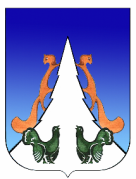 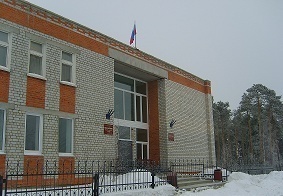 В этом выпуске: 8(34675) 41-2-33     РЕШЕНИЕ «25»   марта  2024 г.                                                                                                                                                        №  45О Порядке назначения, перерасчета и выплаты пенсии за выслугу лет, лицам замещавшим муниципальные должности и должности муниципальной службы в органах местного самоуправления городского поселения Агириш 	В соответствии с Трудовым кодексом Российской Федерации, Федеральным законом от 28.12.2013 № 400-ФЗ «О страховых пенсиях», Федеральным законом от 15.12.2001 № 166-ФЗ «О государственном пенсионном обеспечении в Российской Федерации», Закона Ханты-Мансийского автономного округа-Югры от 20.07.2007 № 113-оз «Об отдельных вопросах муниципальной службы в Ханты-Мансийском автономном округе – Югре», в соответствии с законом ХМАО-Югры от 31.12.2004 № 97-оз «О государственной гражданской службе ХМАО-Югры», постановлением Правительства ХМАО-Югры от 26.03.2004 № 113-п «О порядке назначения, перерасчета и выплаты пенсии за выслугу лет лицам, замещавшим государственные должности ХМАО-Югры и должности государственной службы ХМАО-Югры», Уставом городского поселения Агириш, Совет депутатов городского поселения Агириш решил:1. Утвердить Порядок назначения, перерасчета и выплаты пенсии за выслугу лет лицам, замещавшим муниципальные должности и должности муниципальной службы в органах местного самоуправления городского поселения Агириш (приложение).2. Признать утратившими силу:- решение Совета депутатов городского поселения Агириш от 15.09.2008 № 193 «О Порядке назначения, перерасчета и выплаты пенсии за выслугу лет, лицам замещавшим муниципальные должности и должности муниципальной службы городского поселения Агириш»;- решение Совета депутатов городского поселения Агириш от 12.12.2012 № 239 «О внесение изменений и дополнений в решение Совета депутатов городского поселения Агириш от 15.09.2008 № 193 «О Порядке назначения, перерасчета и выплаты пенсии за выслугу лет, лицам замещавшим муниципальные должности и должности муниципальной службы городского поселения Агириш»;- решение Совета депутатов городского поселения Агириш от 31.01.2014 № 28 «О внесение изменений в решение Совета депутатов городского поселения Агириш от 15.09.2008 № 193 «О Порядке назначения, перерасчета и выплаты пенсии за выслугу лет, лицам замещавшим муниципальные должности и должности муниципальной службы городского поселения Агириш»;- решение Совета депутатов городского поселения Агириш от 03.07.2014 № 48 «О внесение изменений в решение Совета депутатов городского поселения Агириш от 15.09.2008 № 193 «О Порядке назначения, перерасчета и выплаты пенсии за выслугу лет, лицам замещавшим муниципальные должности и должности муниципальной службы городского поселения Агириш»;- решение Совета депутатов городского поселения Агириш от 23.12.2016 № 183 «О внесение изменений в решение Совета депутатов от 15.09.2008 № 193 «О Порядке назначения, перерасчета и выплаты пенсии за выслугу лет, лицам замещавшим муниципальные должности и должности муниципальной службы городского поселения Агириш»;- решение Совета депутатов городского поселения Агириш от 02.09.2013 № 283 «О внесение изменений и дополнений в решение Совета депутатов от 15.09.2008 № 193 «О Порядке назначения, перерасчета и выплаты пенсии за выслугу лет, лицам замещавшим муниципальные должности и должности муниципальной службы городского поселения Агириш».4. Признать утратившими силу:         - пункт 2 решения Совета депутатов городского поселения Агириш от 25.09.2009 № 65 «О внесении изменений в отдельные решения Совета депутатов городского поселения Агириш и признание некоторых решений утратившими силу».5. Опубликовать   настоящее   решение   в   бюллетене   «Вестник  городского поселения Агириш»  и разместить  на  официальном  сайте администрации городского поселения Агириш.         6. Настоящее решение вступает в силу после его официального опубликования.Приложение к решению Совета депутатовгородского поселения Агиришот   25.03. 2024  № 45 Порядок назначения, перерасчета и выплаты пенсии за выслугу лет лицам, замещавшим муниципальные должности и  должности муниципальной службы в органах местного самоуправления городского поселения Агириш1. Общие положенияНастоящий Порядок определяет процедуру назначения, перерасчета и выплаты пенсии за выслугу лет главе городского поселения Агириш, (далее муниципальная должность, лица, замещавшие муниципальные должности) и лицам, замещавшим должности муниципальной службы городского поселения Агириш (далее должности муниципальной службы, лица, замещавшие должности муниципальной службы), проживающим на территории Российской Федерации.Понятия, используемые в настоящем Порядке, применяются в значениях определенных федеральным законодательством и законодательством Ханты-Мансийского автономного округа – Югры.Пенсия за выслугу лет является дополнительной к страховой пенсии по старости, назначенной в соответствии с Федеральным законом от 28.12.2013 № 400-ФЗ «О страховых пенсиях» и назначается, выплачивается в соответствии с настоящим Порядком. Финансирование расходов на выплату пенсии за выслугу лет лицам, замещавшим муниципальные должности и должности муниципальной службы (далее пенсия за выслугу лет), осуществляется за счет средств бюджета городского поселения Агириш. Администрация городского поселения Агириш является уполномоченным органом по обеспечению организации работы по назначению, перерасчету и выплате пенсий за выслугу лет, осуществлению финансового обеспечения расходов по выплате пенсии за выслугу лет в пределах объема бюджетных ассигнований и лимитов бюджетных обязательств на очередной финансовый год и плановый период, утверждённых решением Совета депутатов городского поселения Агириш о бюджете городского поселения Агириш.В целях исполнения настоящего Порядка в случае поступления от лиц, замещавших муниципальные должности, должности муниципальной службы, оригинала и копии документа ответственное должностное лицо  администрации городского поселения Агириш, кадровой службы администрации городского поселения Агириш, наделенного полномочиями работодателя, принявшее документы, осуществляет проверку соответствия копии документа его оригиналу, по результатам проверки заверяет копию документа, после чего оригинал документа возвращает лицу, предоставившему оригинал документа.2. Условия назначения пенсии за выслугу летПраво на пенсию за выслугу лет имеют глава городского поселения Агириш (в том числе в разные периоды в совокупности) замещавшие должности не менее срока, предусмотренного Уставом городского поселения Агириш для замещения этих муниципальных должностей, если суммарная продолжительность замещения ими муниципальных должностей и должностей муниципальной службы равна продолжительности стажа необходимого для назначения пенсии за выслугу лет в соответствующем году, определяемому согласно приложению 2 к Федеральному закону от 15.12.2001 № 166-ФЗ «О государственном пенсионном обеспечении в Российской Федерации», и в период замещения муниципальной должности достигшие пенсионного возраста или потерявшие трудоспособность в соответствии с Федеральным законом от 28.12.2013 № 400-ФЗ «О страховых пенсиях», при прекращении своих полномочий, за исключением случаев прекращения полномочий досрочно в связи с наступлением оснований, предусмотренных абзацем вторым части 5.1 статьи 40 Федерального закона от 06.10.2003 № 131-ФЗ «Об общих принципах организации местного самоуправления в Российской Федерации», с учетом положений, предусмотренных пунктами 2.2, 2.3 настоящего раздела. Лица, замещавшие муниципальные должности, имеют право на пенсию за выслугу лет, если в период замещения муниципальных должностей изменились наименования муниципальных должностей или лица, замещавшие муниципальные должности, перешли на замещение других муниципальных должностей и общий срок замещения муниципальных должностей составил не менее срока полномочий, предусмотренного Уставом городского поселения Агириш, муниципальными правовыми актами городского поселения Агириш. При этом общий срок замещения муниципальных должностей с различными сроками замещения данных должностей должен быть не менее наибольшего срока полномочий, предусмотренного Уставом городского поселения Агириш, муниципальными правовыми актами городского поселения Агириш.В случае упразднения муниципальных должностей лица, ранее замещавшие данные муниципальные должности, сохраняют право на назначение пенсии за выслугу лет.Право на пенсию за выслугу лет имеют лица, замещавшие должности муниципальной службы, при наличии стажа муниципальной службы, продолжительность которого для назначения пенсии за выслугу лет в соответствующем году определяется согласно приложению 2 к Федеральному закону от 15.12.2001 № 166-ФЗ «О государственном пенсионном обеспечении в Российской Федерации», и при замещении должности муниципальной службы непосредственно перед увольнением не менее 12 полных месяцев, и при увольнении с муниципальной службы по следующим основаниям, с учетом положений, предусмотренных пунктами 2.5, 2.6 настоящего раздела:1) соглашение сторон;2) истечение срока трудового договора;3) расторжение трудового договора по инициативе лица, замещавшего должность муниципальной службы;4) ликвидация органа местного самоуправления городского поселения Агириш, органа администрации городского поселения Агириш, наделенного правами юридического лица; 5) сокращение численности или штата работников местного самоуправления городского поселения Агириш, органа администрации городского поселения Агириш, наделенного правами юридического 6) отказ лица, замещавшего должность муниципальной службы от продолжения работы в связи с изменением определенных сторонами условий трудового договора;7) отказ лица, замещавшего должность муниципальной службы от перевода на другую работу, необходимую ему в соответствии с медицинским заключением, выданным в порядке, установленном федеральными законами и иными нормативными правовыми актами Российской Федерации, либо отсутствие у работодателя соответствующей работы;8) отказ лица, замещавшего должность муниципальной службы от перевода на работу в другую местность вместе с работодателем; 9) наличие заболевания, препятствующего прохождению муниципальной службы и подтвержденного заключением медицинского учреждения;10) несоответствие лица, замещавшего должность муниципальной службы занимаемой должности или выполняемой работе вследствие недостаточной квалификации, подтвержденной результатами аттестации;11) восстановление на работе работника, ранее выполнявшего эту работу, по решению государственной инспекции труда или суда;12) избрание или назначение на государственную должность Российской Федерации либо на государственную должность субъекта Российской Федерации, а также в случае назначения на должность государственной службы, избрание или назначение на муниципальную должность, избрание на оплачиваемую выборную должность в органе профессионального союза, в том числе в выборном органе первичной профсоюзной организации, созданной в органе местного самоуправления, аппарате избирательной комиссии муниципального образования;13) наступление чрезвычайных обстоятельств, препятствующих продолжению трудовых отношений (военные действия, катастрофа, стихийное бедствие, крупная авария, эпидемия и другие чрезвычайные обстоятельства), если данное обстоятельство признано решением Правительства Российской Федерации или органа государственной власти соответствующего субъекта Российской Федерации;14) признание лица, замещавшего должность муниципальной службы, полностью неспособным к трудовой деятельности в соответствии с медицинским заключением, выданным в порядке, установленном федеральными законами и иными нормативными правовыми актами Российской Федерации;15) признание лица, замещавшего должность муниципальной службы, недееспособным или ограниченно дееспособным решением суда, вступившим в законную силу;16) достижения предельного возраста, установленного для замещения должности муниципальной службы.Лица, замещавшие должности муниципальной службы, при увольнении с муниципальной службы городского поселения Агириш по основаниям, предусмотренным подпунктами 1, 2 пункта 2.4 (за исключением случаев истечения срока действия срочного трудового договора в связи с истечением установленного срока полномочий лица, замещавшего должность муниципальной службы, категории «руководитель» или «помощник (советник)»), 3, 6, 10, 16 пункта 2.4 настоящего раздела, имеют право на пенсию за выслугу лет, если на момент освобождения от должности муниципальной службы они имели право на страховую пенсию по старости в соответствии с частью 1 статьи 8, статьями 30 – 33 Федерального закона от 28.12.2013 № 400-ФЗ «О страховых пенсиях» и непосредственно перед увольнением замещали должности муниципальной службы не менее 12 полных месяцев.Лица, замещавшие должности муниципальной службы, при увольнении с муниципальной службы городского поселения Агириш по основаниям, предусмотренным подпунктами 2 пункта 2.4 (в случае истечения срока действия срочного трудового договора в связи с истечением установленного срока полномочий лица, замещавшего должность муниципальной службы категории «руководитель» или «помощник (советник)»), 4, 5, 7, 8, 9, 11 – 15 пункта 2.4 настоящего раздела, имеют право на пенсию за выслугу лет, если непосредственно перед увольнением они замещали должности муниципальной службы не менее одного полного месяца, при этом суммарная продолжительность замещения таких должностей составляет не менее 12 полных месяцев.Лица, замещавшие должности муниципальной службы, имеют право на пенсию за выслугу лет, устанавливаемую к страховой пенсии по старости, назначенной в соответствии с Федеральным законом от 28.12.2013 № 400-ФЗ «О страховых пенсиях».Лица, замещавшие должности муниципальной службы, при наличии стажа муниципальной службы не менее 25 лет и увольнении с муниципальной службы городского поселения Агириш по основанию, предусмотренному подпунктом 3 пункта 2.4 настоящего раздела, до приобретения права на пенсию по старости имеют право на пенсию за выслугу лет, если непосредственно перед увольнением они замещали должности муниципальной службы городского поселения Агириш не менее 7 лет, которое может быть реализовано при условии, установленном пунктом 2.7 настоящего раздела. За лицами, замещавшими должности муниципальной службы, приобретшими право на пенсию за выслугу лет, устанавливаемую в соответствии с муниципальными правовыми актами городского поселения Агириш в связи с прохождением муниципальной службы в городском поселении Агириш, и уволенными с муниципальной службы городского поселения Агириш до 01.01.2017, лицами, продолжавшими замещать на 01.01.2017 должности муниципальной службы и имеющими на 01.01.2017 стаж муниципальной службы для назначения пенсии за выслугу лет не менее 20 лет, лицами, продолжавшими замещать на 01.01.2017 должности муниципальной службы, имеющими на 01.01.2017 не менее 15 лет стажа муниципальной службы и приобретшими до 01.01.2017 право на страховую пенсию по старости в соответствии с Федеральным законом от 28.12.2013 № 400-ФЗ «О страховых пенсиях», сохраняется право на пенсию за выслугу лет без учета изменений, внесенных Федеральным законом от 23.05.2016 № 143-ФЗ «О внесении изменений в отдельные законодательные акты Российской Федерации в части увеличения пенсионного возраста отдельным категориям граждан» в пункт 4 статьи 7 Федерального закона от 15.12.2001 № 166-ФЗ «О государственном пенсионном обеспечении в Российской Федерации» - при наличии стажа муниципальной службы не менее 15 лет.Лицу, замещавшему муниципальную должность, должность муниципальной службы, имеющему одновременное право на пенсию за выслугу лет в соответствии с настоящим Порядком, ежемесячное пожизненное содержание, ежемесячную доплату к пенсии (ежемесячному пожизненному содержанию) или дополнительное (пожизненное) ежемесячное материальное обеспечение, назначаемые и финансируемые за счет средств федерального бюджета в соответствии с федеральными законами, актами Президента Российской Федерации и Правительства Российской Федерации, а также на пенсию за выслугу лет, устанавливаемую в соответствии с законодательством субъектов Российской Федерации или муниципальными правовыми актами других органов местного самоуправления в связи с замещением государственных должностей субъектов Российской Федерации или муниципальных должностей других органов местного самоуправления либо с прохождением государственной гражданской службы в субъектах Российской Федерации или муниципальной службы в других органах местного самоуправления, назначается пенсия за выслугу лет в соответствии с настоящим Порядком при условии, если лицо, замещавшее муниципальную должность, должность муниципальной службы, не выберет одну из иных указанных выплат.Стаж муниципальной службы для назначения пенсии за выслугу лет исчисляется в соответствии с действующим законодательством.На основании муниципального правового акта администрации городского поселения Агириш в стаж муниципальной службы для назначения пенсии за выслугу лет лицам, замещавшим должности муниципальной службы, включаются (засчитываются) помимо периодов замещения должностей, предусмотренных законодательством, иные периоды замещения отдельных должностей руководителей и специалистов на предприятиях, в учреждениях и организациях, в совокупности не превышающие пяти лет, знание и опыт работы в которых были необходимы им для выполнения должностных обязанностей по замещаемым должностям муниципальной службы (далее иные периоды работы).3. Размеры пенсии за выслугу летЛицам, замещавшим муниципальные должности, не менее срока, предусмотренного Уставом городского поселения Агириш, муниципальными правовыми актами городского поселения Агириш для замещения этих должностей, назначается пенсия за выслугу лет в размере 45 процентов среднемесячной заработной платы данного лица за вычетом страховой пенсии по старости, фиксированной выплаты к страховой пенсии и повышений фиксированной выплаты к страховой пенсии, установленных в соответствии с Федеральным законом от 28.12.2013 № 400-ФЗ «О страховых пенсиях». За каждый полный год стажа на муниципальной должности или должности муниципальной службы (государственной должности или должности гражданской службы) размер пенсии за выслугу лет увеличивается на 3 процента от среднемесячной заработной платы. При этом общая сумма пенсии за выслугу лет и страховой пенсии по старости, фиксированной выплаты к страховой пенсии и повышений фиксированной выплаты к страховой пенсии, не может превышать 75 процентов среднемесячной заработной платы лица, замещавшего муниципальную должность.Размер пенсии за выслугу лет лица, замещавшего муниципальную должность, не менее срока, предусмотренного Уставом городского поселения Агириш, муниципальными правовыми актами городского поселения Агириш для замещения этой должности, исчисляется по его выбору, исходя из среднемесячной заработной платы на день прекращения полномочий в соответствии с пунктами 2.1 – 2.4 раздела 2 настоящего Порядка, либо на день возникновения основания, дающего право на страховую пенсию по старости, предусмотренную Федеральным законом от 28.12.2013 № 400-ФЗ «О страховых пенсиях» (дававшего право на трудовую пенсию в соответствии с Федеральным законом от 17.12.2001 №173-ФЗ «О трудовых пенсиях в Российской Федерации»).Если лицо, в разные периоды своей деятельности замещавшее разные муниципальные должности не менее сроков полномочий, предусмотренных Уставом городского поселения Агириш, муниципальными правовыми актами городского поселения Агириш для данных должностей, обратилось за назначением пенсии за выслугу лет и выбрало расчет размера пенсии за выслугу лет исходя из существовавшей среднемесячной заработной платы на день прекращения полномочий, размер пенсии за выслугу лет исчисляется исходя из среднемесячной заработной платы по любой из замещаемых муниципальных должностей по выбору указанного лица.Если лицо замещало разные муниципальные должности менее сроков полномочий, предусмотренных Уставом городского поселения Агириш, муниципальными правовыми актами городского поселения Агириш для данных должностей, но имеет право на пенсию за выслугу лет в соответствии с пунктом 2.2 раздела 2 настоящего Порядка, размер пенсии за выслугу лет исчисляется исходя из среднемесячной заработной платы по последней замещаемой муниципальной должности.Лицам, замещавшим должности муниципальной службы, указанным в пунктах 2.4 – 2.8 раздела 2 настоящего Порядка, пенсия за выслугу лет назначается при наличии стажа муниципальной службы, продолжительность которого для назначения пенсии за выслугу лет в соответствующем году определяется согласно приложению 2 к Федеральному закону от 15.12.2001 № 166-ФЗ «О государственном пенсионном обеспечении в Российской Федерации», в размере 45 процентов среднемесячной заработной платы данного лица за вычетом страховой пенсии по старости,  фиксированной выплаты к страховой пенсии и повышений фиксированной выплаты к страховой пенсии, установленных в соответствии с Федеральным законом от 28.12.2013 № 400-ФЗ «О страховых пенсиях». За каждый полный год стажа муниципальной службы сверх указанного стажа пенсия за выслугу лет увеличивается на 3 процента среднемесячной заработной платы. При этом общая сумма пенсии за выслугу лет и страховой пенсии по старости, фиксированной выплаты к страховой пенсии и повышений фиксированной выплаты к страховой пенсии не может превышать 75 процентов среднемесячной заработной платы лица, замещавшего должность муниципальной службы. Размер пенсии за выслугу лет лица, замещавшего должность муниципальной службы, исчисляется по его выбору, исходя из среднемесячной заработной платы на день увольнения по основаниям, предусмотренным в пункте 2.4 раздела 2 настоящего Порядка, либо на день достижения им возраста, дающего право на страховую пенсию по старости в соответствии с частью 1 статьи 8, статьями 9, 30 – 33 Федерального закона от 28.12.2013 № 400-ФЗ «О страховых пенсиях» (дававшего право на трудовую пенсию в соответствии с Федеральным законом от 17.12.2001 № 173-ФЗ «О трудовых пенсиях в Российской Федерации»).При определении размера пенсии за выслугу лет в порядке, предусмотренном настоящим разделом, не учитываются суммы повышений фиксированной выплаты к страховой пенсии, приходящиеся на нетрудоспособных членов семьи, в связи с достижением возраста 80 лет или наличием инвалидности I группы, суммы, полагающиеся в связи с валоризацией пенсионных прав в соответствии с Федеральным законом от 17.12.2001 № 173-ФЗ «О трудовых пенсиях в Российской Федерации», размер доли страховой пенсии, установленной и исчисленной в соответствии с Федеральным законом от 28.12.2013 № 400-ФЗ «О страховых пенсиях», а также суммы повышений размеров страховой пенсии по старости и фиксированной выплаты при назначении страховой пенсии по старости впервые (в том числе досрочно) позднее возникновения права на нее, восстановлении выплаты указанной пенсии или назначении указанной пенсии вновь после отказа от получения установленной (в том числе досрочно) страховой пенсии по старости.Минимальный размер пенсии за выслугу лет устанавливается в размере 5 000 рублей.4. Среднемесячная заработная плата,из которой исчисляется пенсия за выслугу лет            4.1. Размер пенсии за выслугу лет лицу, замещавшему муниципальную должность, исчисляется из его среднемесячной заработной платы по указанной муниципальной должности за последние 12 полных месяцев, предшествующих дню прекращения полномочий (увольнения) либо дню достижения им возраста, дающего право на страховую пенсию по старости, предусмотренную Федеральным законом от 28.12.2013 № 400-ФЗ «О страховых пенсиях» (дававшего право на трудовую пенсию в соответствии с Федеральным законом от 17.12.2001 № 173-ФЗ «О трудовых пенсиях в Российской Федерации»).            4.2. Размер пенсии за выслугу лет лицу, замещавшему должность муниципальной службы, исчисляется из его среднемесячной заработной платы по указанной должности муниципальной службы за последние 12 полных месяцев, предшествующих дню увольнения с муниципальной службы либо дню достижения им возраста, дающего право на страховую пенсию по старости в соответствии с частью 1 статьи 8, статьями 30 – 33 Федерального закона от 28.12.2013 № 400-ФЗ «О страховых пенсиях» (дававшего право на трудовую пенсию в соответствии с Федеральным законом от 17.12.2001 № 173-ФЗ «О трудовых пенсиях в Российской Федерации»), за исключением положений, предусмотренных пунктом 4.3 настоящего раздела.            4.3. Размер пенсии за выслугу лет лицам, указанным в пункте 2.6 раздела 2 настоящего Порядка, исчисляется исходя из среднемесячной заработной платы по указанной должности муниципальной службы за последние фактически отработанные полные месяцы, предшествующие дню увольнения с муниципальной службы либо дню достижения ими возраста, дающего право на страховую пенсию по старости в соответствии с частью 1 статьи 8, статьями 30 – 33 Федерального закона от 28.12.2013 № 400-ФЗ «О страховых пенсиях» (дававшего право на трудовую пенсию в соответствии с Федеральным законом от 17.12.2001 № 173-ФЗ «О трудовых пенсиях в Российской Федерации»).            4.4. Размер среднемесячной заработной платы, исходя из которой исчисляется пенсия за выслугу лет, не может превышать 1,8 ежемесячного денежного вознаграждения, 1,8 должностного оклада по замещавшейся должности.            4.5. Размер среднемесячной заработной платы, предусмотренной пунктом 4.4 настоящего раздела, увеличивается на районный коэффициент и процентную надбавку за работу в районах Крайнего Севера и приравненных к ним местностях, установленные соответствующими нормативными правовыми актами Российской Федерации и автономного округа.            4.6. Для определения среднемесячной заработной платы учитывается денежное содержание лиц, замещавших муниципальные должности, состоящее из следующих выплат:1) ежемесячного денежного вознаграждения;2) ежемесячного денежного поощрения;3) премии, в том числе за выполнение особо важных и сложных заданий;4) единовременной выплаты при предоставлении ежегодного оплачиваемого отпуска;5) иных надбавок в соответствии с федеральным законодательством.            4.7. Для определения среднемесячной заработной платы учитывается денежное содержание лиц, замещавших должности муниципальной службы, состоящее из следующих выплат:1) должностного оклада;2) ежемесячной надбавки к должностному окладу за классный чин;3) ежемесячной надбавки к должностному окладу за особые условия муниципальной службы;4) ежемесячной надбавки к должностному окладу за выслугу лет;5) ежемесячной процентной надбавки к должностному окладу за работу со сведениями, составляющими государственную тайну;6) денежного поощрения;7) премии, в том числе за выполнение особо важных и сложных заданий;8) единовременной выплаты при предоставлении ежегодного оплачиваемого отпуска;9) иных выплат, предусмотренных федеральными законами и другими нормативными правовыми актами органов государственной власти, муниципальными правовыми актами городского поселения Агириш.5. Поощрительная выплата при назначении пенсии за выслугу летЛицу, замещавшему муниципальную должность, в связи с назначением пенсии за выслугу лет выплачивается единовременная поощрительная выплата из расчета месячного денежного содержания на день прекращения срока полномочий (за срок полномочий, установленный Уставом городского поселения Агириш, муниципальными правовыми актами городского поселения Агириш – один размер месячного денежного содержания; за каждые полные три года свыше срока полномочий на муниципальной должности или должности муниципальной службы (на государственной должности или должности государственной службы)  – 0,5 размера месячного денежного содержания, но в целом не более двух размеров месячного денежного содержания. В целях исполнения настоящего Порядка месячное денежное содержание лиц, замещавших муниципальные должности состоит из:ежемесячного денежного вознаграждения;0,8 ежемесячного денежного поощрения;ежемесячной процентной надбавки за работу в районах Крайнего Севера и приравненных к ним местностях;ежемесячной надбавки по районному коэффициенту за работу в районах Крайнего Севера и приравненных к ним местностях.Лицу, замещавшему должность муниципальной службы, в связи с назначением пенсии за выслугу лет выплачивается единовременная поощрительная выплата из расчета месячного денежного содержания на день прекращения муниципальной службы городского поселения Агириш (за 15 лет стажа муниципальной службы – один размер месячного денежного содержания; за каждые полные три года стажа муниципальной службы сверх 15 лет стажа муниципальной службы – 0,5 размера месячного денежного содержания, но в целом не более двух размеров месячного денежного содержания). В целях исполнения настоящего Порядка месячное денежное содержание лиц, замещавших должности муниципальной службы состоит из:должностного оклада;ежемесячной надбавки к должностному окладу за классный чин;ежемесячной надбавки к должностному окладу за особые условия муниципальной службы;ежемесячной надбавки к должностному окладу за выслугу лет;ежемесячной процентной надбавки к должностному окладу за работу со сведениями, составляющими государственную тайну;0,8 денежного поощрения;районного коэффициента к заработной плате за работу в районах Крайнего Севера и приравненных к ним местностях;ежемесячной процентной надбавки за работу в районах Крайнего Севера и приравненных к ним местностях.Единовременная поощрительная выплата производится на основании постановления администрации городского поселения Агириш по месту осуществления полномочий, муниципальной службы лиц, указанных в пунктах 5.1, 5.2 настоящего раздела, за исключением случаев указанных в пункте 5.4 настоящего раздела.В случае реорганизации или ликвидации органа местного самоуправления городского поселения Агириш, органа администрации городского поселения Агириш, в котором лицо, замещало муниципальную должность, должность муниципальной службы единовременная поощрительная выплата, предусмотренная пунктами 5.1, 5.2 настоящего раздела производится администрацией городского поселения Агириш.6. Назначение и выплата пенсии за выслугу летНазначение пенсии за выслугу лет производится по заявлению лица, замещавшего муниципальную должность, должность муниципальной службы в порядке, установленном настоящим разделом. Лицо, замещавшее муниципальную должность, вправе обратиться за пенсией за выслугу лет в любое время после возникновения права на нее и назначения страховой пенсии по старости без ограничения каким-либо сроком. Лицо, замещавшее должность муниципальной службы, вправе обратиться за пенсией за выслугу лет в любое время после возникновения права на нее и назначения страховой пенсии по старости без ограничения каким-либо сроком.Лицо, замещавшее муниципальную должность, должность муниципальной службы (далее по тексту заявитель), подает письменное заявление о назначении пенсии за выслугу лет на имя главы городского поселения Агириш по форме согласно приложению 1 к настоящему Порядку в кадровою службу органа местного самоуправления городского поселения Агириш, органа администрации городского поселения Агириш, наделенного полномочиями работодателя (далее по тексту кадровая служба), в котором он замещал муниципальную должность либо должность муниципальной службы перед увольнением с приложением следующих документов:справка органа Фонда пенсионного и социального страхования Российской Федерации о размере получаемой страховой пенсии по старости, фиксированной выплаты к страховой пенсии по старости, повышений фиксированной выплаты к страховой пенсии по старости (далее справка органа Фонда пенсионного и социального страхования Российской Федерации);заявление о включении в стаж муниципальной службы иных периодов работы района по форме согласно приложению 2 к настоящему Порядку;реквизиты кредитного учреждения для перечисления пенсии за выслугу лет;иные документы, по мнению заявителя необходимые для назначения пенсии за выслугу лет, в том числе должностные инструкции по замещаемым должностям руководителей и специалистов на предприятиях, в учреждениях и организациях (на периоды работы по должностям, предлагаемым для включения в иные периоды работы); должностные инструкции по замещаемым должностям муниципальной службы, при замещении которых знание и опыт работы на должностях руководителей и специалистов на предприятиях, в учреждениях и организациях были необходимы лицу, замещавшему должность муниципальной службы для выполнения должностных обязанностей.В случае реорганизации или ликвидации органа местного самоуправления городского поселения Агириш, органа администрации городского поселения Агириш, в котором заявитель замещал муниципальную должность, должность муниципальной службы заявление о назначении пенсии за выслугу лет и документы, предусмотренные пунктом 6.4 настоящего раздела подаются заявителем в кадровою службу органа местного самоуправления городского поселения Агириш, органа администрации городского поселения Агириш, наделенного правами юридического лица, которому переданы функции реорганизованного или ликвидированного органа местного самоуправления городского поселения Агириш, органа администрации городского поселения Агириш. В случае если функции реорганизованного или ликвидированного органа местного самоуправления городского поселения Агириш, органа администрации городского поселения Агириш в котором заявитель замещал муниципальную должность, должность муниципальной службы не переданы иному органу местного самоуправления городского поселения Агириш, органу администрации городского поселения Агириш, наделенному правами юридического лица заявление о назначении пенсии за выслугу лет подается заявителем в кадровую службу администрации городского поселения Агириш.Заявление о назначении пенсии за выслугу лет регистрируется кадровой службой в день его подачи заявителем (получения по почте).При приеме заявления о назначении пенсии за выслугу лет кадровая служба:проверяет правильность оформления заявления о назначении пенсии за выслугу лет и соответствие изложенных в нем сведений документу, удостоверяющему личность, и иным представленным документам;регистрирует заявление о назначении пенсии за выслугу лет и выдает расписку-уведомление, в которой указываются дата приема заявления о назначении пенсии за выслугу лет, перечень недостающих документов и сроки их представления; оказывает содействие заявителю в получении необходимых документов для назначения пенсии за выслугу лет.            6.9. Орган местного самоуправления городского поселения Агириш, орган администрации городского поселения Агириш, в кадровую службу которого поступило заявление о назначении пенсии за выслугу лет, осуществляет оформление: справки о размере среднемесячной заработной платы лица, замещавшего муниципальную должность по форме согласно приложению 3 к настоящему Порядку или справки о размере среднемесячной заработной платы лица, замещавшего должность муниципальной службы по форме согласно приложению 4 к настоящему Порядку;справки о должностях, периоды службы (работы) в которых включаются в стаж муниципальной службы для назначения пенсии за выслугу лет по форме согласно приложению 5 к настоящему Порядку;ходатайства о включении в стаж муниципальной службы для назначения пенсии за выслугу лет иных периодов работы (при необходимости);представления о назначении пенсии за выслугу лет по форме согласно приложению 6 к настоящему Порядку.            6.10. К представлению о назначении пенсии за выслугу лет прилагаются следующие документы:заявление о назначении пенсии за выслугу лет;копия трудовой книжки и (или) сведения о трудовой деятельности в случае ведения трудовой книжки в электронном виде;справка о должностях, периоды службы (работы) в которых включаются в стаж муниципальной службы для назначения пенсии за выслугу лет;справка о размере среднемесячной заработной платы лица, замещавшего муниципальную должность или справка о размере среднемесячной заработной платы лица, замещавшего должность муниципальной службы;справка органа Фонда пенсионного и социального страхования Российской Федерации;копия военного билета (при наличии);заявление о включении в стаж муниципальной службы иных периодов работы  (при наличии);ходатайство о включении в стаж муниципальной службы для назначения пенсии за выслугу лет иных периодов работы (при наличии) с приложением должностных инструкции по замещаемым должностям руководителей и специалистов на предприятиях, в учреждениях и организациях (на периоды работы по должностям, предлагаемым для включения в иные периоды работы); должностных инструкций по замещаемым должностям муниципальной службы, при замещении которых знание и опыт работы на должностях руководителей и специалистов на предприятиях, в учреждениях и организациях были необходимы лицу, замещавшему должность муниципальной службы для выполнения должностных обязанностей; иные документы, подтверждающие периоды, включаемые в стаж муниципальной службы для назначения пенсии за выслугу лет;реквизиты кредитного учреждения для перечисления пенсии за выслугу лет;иные документы, поступившие от заявителя.            6.11. Копии документов (трудовой книжки, военного билета) заверяются в порядке, установленном федеральным законом; справки о должностях, периоды службы (работы) в которых включаются в стаж муниципальной службы для назначения пенсии за выслугу лет и о размере среднемесячной заработной платы лица, замещавшего муниципальную должность или должность муниципальной службы заверяются подписью и печатью руководителя органа местного самоуправления городского поселения Агириш, органа администрации городского поселения Агириш, в кадровую службу которого поступило заявление о назначении пенсии за выслугу лет.            6.12. Орган местного самоуправления городского поселения Агириш, орган администрации городского поселения Агириш, в кадровую службу которого поступило заявление о назначении пенсии за выслугу лет в 10-дневный срок со дня регистрации заявления о назначении пенсии за выслугу лет направляет представление о назначении пенсии за выслугу лет и документы, предусмотренные пунктом 6.10 настоящего раздела в администрацию городского поселения Агириш.            6.13. Администрация городского поселения Агириш при получении документов, предусмотренных пунктом 6.12 настоящего раздела:осуществляет проверку правильности оформления представленных документов в 10-дневный срок со дня регистрации представления о назначении пенсии за выслугу лет;принимает меры по фактам представления документов, содержащих недостоверные сведения;запрашивает в необходимых случаях от органа местного самоуправления городского поселения Агириш, органа администрации городского поселения Агириш, в кадровую службу которого поступило заявление о назначении пенсии за выслугу лет недостающие документы, подтверждающие стаж муниципальной службы (работы);подготавливает расчет размера пенсии за выслугу лет;направляет документы, предусмотренные настоящим Порядком и проекты постановлений администрации городского поселения Агириш, предусмотренные подпунктами 6 – 9 настоящего пункта для рассмотрения в Комиссию по назначению пенсии за выслугу лет лицам, замещавшим муниципальные должности и должности муниципальной службы (далее по тексту Комиссия), в пределах ее компетенции;осуществляет подготовку проекта постановления администрации городского поселения Агириш о назначении (отказе в назначении) пенсии за выслугу лет заявителю;осуществляет подготовку проекта постановления администрации городского поселения Агириш о включении (об отказе включения) иных периодов работы в стаж муниципальной службы;осуществляет подготовку проекта постановления администрации городского поселения Агириш о перерасчете (отказе в перерасчете) размера пенсии за выслугу лет по основанию, предусмотренному подпунктом 2 пункта 7.1 раздела 7 настоящего порядка;осуществляет подготовку проекта постановления администрации городского поселения Агириш о приостановлении, прекращении, возобновлении (об отказе возобновления) или восстановлении (об отказе восстановления) пенсии за выслугу лет по основаниям, предусмотренным разделом 8 настоящего Порядка;осуществляет подготовку проекта постановления администрации городского поселения Агириш об индексации пенсии за выслугу лет;осуществляет подготовку иных проектов муниципальных правовых актов городского поселения Агириш, регламентирующих порядок назначения, перерасчета и выплаты пенсии за выслугу лет;организует проведение Комиссии в сроки, установленные настоящим Порядком;осуществляет иные полномочия предусмотренные настоящим Порядком.            6.14. В случае выявления нарушений при заполнении документов органа местного самоуправления городского поселения Агириш, органа администрации городского поселения Агириш, в кадровую службу которого поступило заявление о назначении пенсии за выслугу лет или заявителя, администрация городского поселения Агириш возвращает представленные документы на дооформление и принимает меры по фактам предоставления документов, содержащих недостоверные сведения.             6.15. Комиссия рассматривает документы для назначения пенсии за выслугу лет, предусмотренные настоящим разделом в 10-дневный срок со дня поступления документов для назначения пенсии за выслугу лет.             6.16. Положение о Комиссии и ее состав утверждаются муниципальным правовым актом администрации городского поселения Агириш.             6.17. Полномочия Комиссии:осуществляет всестороннее, полное и объективное рассмотрение заявления о назначении пенсии за выслугу лет и документов, предусмотренных настоящим разделом;осуществляет подготовку заключения о возможности (невозможности) назначения пенсии за выслугу лет заявителю, которое вносится в протокол заседания Комиссии;осуществляет рассмотрение заявления о включении иных периодов работы в стаж муниципальной службы;осуществляет подготовку заключения о возможности (невозможности) включения иных периодов работы в стаж муниципальной службы, которое вносится в протокол заседания Комиссии;осуществляет рассмотрение заявления о перерасчете размера пенсии за выслугу лет по основанию, предусмотренному подпунктом 2 пункта 7.1 раздела 7 настоящего Порядка;осуществляет подготовку заключения о возможности (невозможности) перерасчета размера пенсии за выслугу лет по основанию, предусмотренному подпунктом 2 пункта 7.1 раздела 7 настоящего Порядка, которое вносится в протокол заседания Комиссии;осуществляет рассмотрение уведомлений, связанных с приостановлением, прекращением пенсии за выслугу лет, заявлений о возобновлении, восстановлении пенсии за выслугу лет по основаниям, предусмотренным разделом 8 настоящего Порядка;осуществляет подготовку заключения о возможности (невозможности) приостановления, прекращения, возобновления или восстановления пенсии за выслугу лет по основаниям, предусмотренным разделом 8 настоящего Порядка, которое вносится в протокол заседания Комиссии;направляет протоколы заседаний Комиссии и проекты постановлений администрации городского поселения Агириш, поступившие в Комиссию в соответствии с подпунктом 5 пункта 6.13 настоящего Порядка, на рассмотрение главе городского поселения Агириш;исполняет иные полномочия, предусмотренные Положением о Комиссии.            6.18. Решение о назначении (отказе в назначении) пенсии за выслугу лет оформляется постановлением администрации городского поселения Агириш.            6.19. Пенсия за выслугу лет назначается и выплачивается со дня регистрации заявления о назначении пенсии за выслугу лет, но не ранее чем со дня, следующего за днем прекращения срока полномочий лица, замещавшего муниципальную должность, увольнения с должности муниципальной службы и назначения страховой пенсии по старости.            6.20. Пенсия за выслугу лет назначается бессрочно.            6.21. Пенсия за выслугу лет выплачивается ежемесячно не позднее последнего числа текущего календарного месяца.            6.22. Сумма пенсии за выслугу лет определяется в рублях. При определении размера пенсии за выслугу лет сумма до 50 копеек включительно не учитывается, более 50 копеек округляется до одного рубля.            6.23. Администрация городского поселения Агириш в письменной форме не позднее 5 рабочих дней со дня вступления в силу постановления администрации городского поселения Агириш уведомляет заявителя (далее получателя пенсии за выслугу лет) о назначении пенсии за выслугу лет по форме согласно приложению 7 к настоящему Порядку или об отказе в назначении пенсии за выслугу лет с указанием причины отказа по форме согласно приложению 8 к настоящему Порядку, а также об отказе включения иных периодов работы в стаж муниципальной службы по форме согласно приложению 9 к настоящему Порядку (при наличии).           6.24. Постановление администрации городского поселения Агириш о назначении (отказе в назначении) пенсии за выслугу лет, протокол заседания Комиссии и документы, представленные для назначения пенсии за выслугу лет, иные документы, предусмотренные настоящим Порядком, формируются в личное дело, которое хранится в администрации городского поселения Агириш.            6.25. Выплата пенсии за выслугу лет производится администрацией городского поселения Агириш через кредитные учреждения и организации федеральной почтовой связи.            6.26. При смене места жительства получателя пенсии за выслугу лет в пределах Российской Федерации выплата пенсии за выслугу лет сохраняется.            6.27. При смене места жительства в пределах Российской Федерации получатель пенсии за выслугу лет сообщает адрес нового места жительства в администрацию городского поселения Агириш.7. Перерасчет, индексация размера пенсии за выслугу лет,регистрация (перерегистрация) получателей пенсии за выслугу летПерерасчет размера пенсии за выслугу лет производится на основании постановления администрации городского поселения Агириш в случаях:1)	изменения размера страховой пенсии по старости, фиксированной выплаты к страховой пенсии по старости, повышений фиксированной выплаты к страховой пенсии по старости;2)	увеличения стажа муниципальной службы в городском поселении Агириш.Перерасчет пенсии за выслугу лет в связи с изменением размера страховой пенсии по старости, фиксированной выплаты к страховой пенсии по старости, повышений фиксированной выплаты к страховой пенсии по старости производится с даты этого изменения в 14-дневный срок со дня регистрации в администрации городского поселения Агириш сведений из Фонда пенсионного и социального страхования Российской Федерации.Перерасчет пенсии за выслугу лет, в случае, установленном подпунктом 2 пункта 7.1 настоящего раздела производится на основании письменного заявления о перерасчете размера пенсии за выслугу лет, поданного в администрацию городского поселения Агириш по форме согласно приложению 10 к настоящему Порядку, с приложением документов, подтверждающих увеличение стажа муниципальной службы в городском поселении Агириш.Перерасчет пенсии за выслугу лет по основанию, предусмотренному подпунктом 2 пункта 7.1 настоящего раздела оформляется постановлением администрации городского поселения Агириш в порядке, предусмотренном разделом 6 настоящего Порядка в 14-дневный срок со дня регистрации документов, предусмотренных пунктом 7.3 настоящего раздела. Перерасчет пенсии за выслугу лет по основанию, предусмотренному подпунктом 2 пункта 7.1 настоящего раздела производится со дня регистрации документов, предусмотренных пунктом 7.3 настоящего раздела при соблюдении условий назначения пенсии за выслугу лет, предусмотренных настоящим Порядком, прекращения муниципальной службы, с учетом всего стажа муниципальной службы на момент перерасчета пенсии за выслугу лет.Получатели пенсии за выслугу лет, имеющие право на перерасчет пенсии за выслугу по основанию, предусмотренному подпунктом 2 пункта 7.1 настоящего раздела, должны отработать на последней должности муниципальной службы, подлежащей включению в стаж муниципальной службы не менее 12 полных месяцев.При увеличении в централизованном порядке денежного содержания (вознаграждения) лиц, замещающих муниципальные должности, должности муниципальной службы, изменении среднемесячной заработной платы, из которой исчисляется размер пенсии за выслугу лет, пенсия за выслугу лет индексируется в порядке, установленном постановлением администрации городского поселения Агириш. Решение об индексации пенсии за выслугу лет оформляется постановлением администрации городского поселения Агириш. Администрация городского поселения Агириш в письменной форме в 14-дневный срок со дня осуществления перерасчета, индексации пенсии за выслугу лет, предусмотренную настоящим разделом уведомляет получателей пенсии за выслугу лет о произведенных перерасчете, индексации пенсии за выслугу лет.В целях предупреждения переплаты пенсии за выслугу лет администрация городского поселения Агириш ежегодно до 1 апреля проводит регистрацию (перерегистрацию) получателей пенсии за выслугу лет.Получатели пенсии за выслугу лет обязаны до 1 апреля ежегодно представить в администрацию городского поселения Агириш следующие документы:1)	для работающих получателей пенсии за выслугу лет копию трудовой книжки и (или) сведения о трудовой деятельности в случае ведения трудовой книжки в электронном виде (первый и последний лист), заверенную работодателем, для неработающих – оригинал и копию трудовой книжки (первый и последний лист с записями) либо нотариально заверенную копию трудовой книжки, и (или) сведения о трудовой деятельности в случае ведения трудовой книжки в электронном виде. Копия трудовой книжки по результатам проверки соответствия оригиналу заверяется ответственным должностным лицом администрации городского поселения Агириш, принявшим документы, после чего оригинал возвращается получателю пенсии за выслугу лет;2)	копию приказа о приеме на работу, заверенную работодателем, (при условии поступления на работу);3)	справку органа Фонда пенсионного и социального страхования Российской Федерации.Получателям пенсии за выслугу лет не прошедшим своевременно регистрацию (перерегистрацию), предусмотренную настоящим разделом выплата пенсии за выслугу лет приостанавливается и возобновляется в порядке, установленном разделом 8 настоящего Порядка.8. Приостановление, возобновление, восстановление и прекращениевыплаты пенсии за выслугу лет            8.1. Пенсия за выслугу лет не выплачивается при замещении государственной должности Российской Федерации, государственной должности субъекта Российской Федерации, муниципальной должности, замещаемой на постоянной основе, в период прохождения федеральной государственной службы Российской Федерации, государственной гражданской службы субъекта Российской Федерации, муниципальной службы, а также в период иных трудовых отношений, за исключением лиц, состоящим в трудовых отношениях по состоянию на день вступления в силу настоящего решения.            8.2. Получатель пенсии за выслугу лет, назначенный на одну из должностей, указанных в пункте 8.1 настоящего раздела, обязан в 7-дневный срок направить в администрацию городского поселения Агириш письменное уведомление по форме согласно приложению 11 к настоящему Порядку, с приложением подтверждающих документов, заверенных работодателем или в порядке, установленном федеральным законом.            8.3. Выплата пенсии за выслугу лет приостанавливается со дня назначения на одну из должностей, указанных в пункте 8.1 настоящего раздела на основании постановления администрации городского поселения Агириш.            8.4. Выплата пенсии за выслугу лет возобновляется при последующем увольнении или освобождении от должностей, прекращении трудовых отношений, указанных в пункте 8.1 настоящего раздела со дня, следующего за днем увольнения или освобождения от должностей, указанных в пункте 8.1 настоящего раздела на основании поданного в администрацию городского поселения Агириш письменного заявления о возобновлении выплаты пенсии за выслугу лет по форме согласно приложению 12 к настоящему Порядку, с приложением следующих документов:копию документа, подтверждающего увольнение или освобождение от должностей, указанных в пункте 8.1 настоящего раздела, заверенного работодателем или в порядке, установленном федеральным законом;для работающих – копию трудовой книжки (первый и последний лист), заверенную работодателем, и (или) сведения о трудовой деятельности в случае ведения трудовой книжки в электронном виде, для неработающих – оригинал и копию трудовой книжки (первый и последний лист с записями), либо нотариально заверенную копию трудовой книжки, и (или) сведения о трудовой деятельности в случае ведения трудовой книжки в электронном виде. Копия трудовой книжки по результатам проверки соответствия оригиналу заверяется ответственным должностным лицом администрации городского поселения Агириш, принявшим документы, после чего оригинал возвращается получателю пенсии за выслугу лет;иные документы, по мнению получателя пенсии за выслугу лет, необходимые для возобновления выплаты пенсии за выслугу лет.            8.5. Выплата пенсии за выслугу лет возобновляется на основании постановления администрации городского поселения Агириш в 10-дневный срок со дня поступления документов, предусмотренных пунктом 8.4 настоящего раздела.             8.6. Получателям пенсии за выслугу лет не прошедшим своевременно регистрацию (перерегистрацию), предусмотренную разделом 7 настоящего Порядка выплата пенсии за выслугу лет приостанавливается со дня окончания срока регистрации (перерегистрации), установленного разделом 7 настоящего Порядка на основании постановления администрации городского поселения Агириш.            8.7. Выплата пенсии за выслугу лет возобновляется на основании постановления администрации городского поселения Агириш при последующем прохождении регистрации (перерегистрации), предусмотренной разделом 7 настоящего Порядка со дня приостановления выплаты пенсии за выслугу лет.            8.8. Выплата пенсии за выслугу лет прекращается по основаниям:назначения пенсии за выслугу дет или ежемесячного пожизненного содержания, ежемесячной доплаты к пенсии (ежемесячному пожизненному содержанию) или дополнительного (пожизненного) ежемесячного материального обеспечения, назначенные и финансируемые за счет средств федерального бюджета в соответствии с федеральным законом, актом Президента Российской Федерации и Правительства Российской Федерации, а так же назначения пенсии за выслугу лет в соответствии с законодательством субъектов Российской Федерации или муниципальными правовыми актами других органов местного самоуправления;перехода с пенсии от Фонда пенсионного и социального страхования Российской Федерации на пенсию от других ведомств (Министерство обороны, Министерство внутренних дел и т.д.);помещения получателя пенсии за выслугу лет в дом-интернат (пансионат) для престарелых и инвалидов на полное государственное обеспечение;лишение получателя пенсии за выслугу лет свободы по приговору суда, вступившего в законную силу;смерти получателя пенсии за выслугу лет.            8.9. В связи с возникновения обстоятельств, предусмотренных подпунктами 1-4 пункта 8.8 настоящего раздела, получатель пенсии за выслугу лет обязан в 7-дневный срок направить в администрацию городского поселения Агириш письменное уведомление по форме согласно приложению 11 к настоящему Порядку, с приложением подтверждающих документов, заверенных работодателем или в порядке, установленном федеральным законом.            8.10. Выплата пенсии за выслугу лет прекращается на основании постановления администрации городского поселения Агириш со дня возникновения обстоятельств, предусмотренных подпунктами 1 – 4 пункта 8.8 настоящего раздела, а в случае смерти получателя пенсии за выслугу лет - с первого числа месяца, следующего за месяцем, в котором наступила смерть.            8.11. Выплата пенсии за выслугу лет возобновляется на основании постановления администрации городского поселения Агириш после прекращения действия обстоятельств, предусмотренных подпунктами 2 – 4 пункта 8.8 настоящего раздела, со дня поступления письменного заявления о возобновлении выплаты пенсии за выслугу лет, с приложением документов, подтверждающих прекращение действия обстоятельств, предусмотренных подпунктами 2 – 4 пункта 8.8 настоящего раздела.            8.12. Сумма необоснованно полученной пенсии за выслугу лет вследствие невыполнения условий, указанных в настоящем разделе, иного сокрытия (непредставления) информации получателем пенсии за выслугу лет, а также в иных случаях, предусмотренных настоящим Порядком подлежит возвращению получателем пенсии за выслугу лет в добровольном порядке, либо подлежит обязательному удержанию на основании постановления администрации городского поселения Агириш в порядке, предусмотренном пенсионным законодательством.              8.13. В случае смерти получателя пенсии за выслугу лет недополученные суммы пенсии за выслугу лет наследникам не выплачиваются.Приложение 1к Порядку назначения, перерасчета и выплаты пенсии за выслугу лет лицам,замещавшим муниципальные должности городского поселения Агириш и должности муниципальной службы городского поселения Агириш Главе городского поселения Агириш____________________________________________(фамилия, имя, отчество (при наличии))____________________________________________(фамилия, имя, отчество (при наличии) заявителя)____________________________________________(должность, наименование органа местного____________________________________________самоуправления городского поселения Агириш, органа ____________________________________________ администрации городского поселения Агириш по последнему месту работы)____________________________________________(место жительства)____________________________________________________________________________________________________________(номер телефона, адрес электронной почты (при наличии))Заявлениео назначении пенсии за выслугу летВ соответствии с решением Совета депутатов городского поселения Агириш от __________ № ____ «Об утверждении Порядка назначения, перерасчета и выплаты пенсии за выслугу лет лицам, замещавшим муниципальные должности городского поселения Агириш и должности муниципальной службы городского поселения Агириш» прошу назначить мне пенсию за выслугу лет к страховой пенсии по старости, назначенной в соответствии с Федеральным законом от 28.12.2013 №  400-ФЗ «О страховых пенсиях», которую получаю _______________________________________________________________________________.           (наименование органа Фонда пенсионного и социального страхования Российской Федерации)При замещении государственной должности Российской Федерации, государственной должности субъекта Российской Федерации, муниципальной должности, замещаемой на постоянной основе, в период прохождения государственной службы Российской Федерации, государственной гражданской службы субъекта Российской Федерации, муниципальной службы; при назначении мне пенсии за выслугу лет, ежемесячного пожизненного содержания, ежемесячной доплаты к пенсии (ежемесячному пожизненному содержанию) или дополнительного (пожизненного) ежемесячного материального обеспечения, назначенные и финансируемые за счет средств федерального бюджета в соответствии с федеральным законом, актом Президента Российской Федерации и Правительства Российской Федерации, а так же пенсии за выслугу лет в соответствии с законодательством субъектов Российской Федерации или муниципальными правовыми актами других органов местного самоуправления; либо при переходе мной с пенсии от Фонда пенсионного и социального страхования Российской Федерации на пенсию от других ведомств (Министерство обороны, Министерство внутренних дел и т.д.); либо помещения меня в дом-интернат (пансионат) для престарелых и инвалидов на полное государственное обеспечение; либо лишение меня свободы по приговору суда, вступившего в законную силу, обязуюсь в 7-дневный срок  сообщить об этом в администрацию городского поселения Агириш. Я, ______________________________________________________________________,(фамилия, имя, отчество (при наличии))представляю администрации городского поселения Агириш бессрочное согласие на обработку и использование моих персональных данных (фамилия, имя, отчество (при наличии); сведения о документе, удостоверяющем личность; другая информация, связанная с назначением, выплатой, перерасчетом, индексации пенсии за выслугу лет) при рассмотрении вопроса назначения, выплаты, перерасчета, индексации пенсии за выслугу лет в соответствии с Федеральным законом от 27.07.2006 № 152-ФЗ «О персональных данных».К заявлению прилагаю:справку органа Фонда пенсионного и социального страхования Российской Федерации;реквизиты кредитного учреждения для перечисления пенсии за выслугу лет.  _______________________________________________________________________;_______________________________________________________________________.«____» ____________20 ______г.                 ________________/ _________________________/                                                                                                       (подпись)                   (расшифровка подписи заявителя)Недостающие документы:1) ________________________________________________________________________;2) ________________________________________________________________________;3) ________________________________________________________________________.Срок предоставления недостающих документов: «____» ___________20 ________г.           Документы приняты«____» ___________20 ________г.         ________________/ _____________________________/                                                                                                (подпись)                  (расшифровка подписи ответственного                                                                                                                                    должностного лица кадровой службы)Заявление зарегистрировано «____» ___________20 ________г.          ________________/ _____________________________/                                                                                                (подпись)                  (расшифровка подписи ответственного                                                                                                                                    должностного лица кадровой службы)Приложение 2к Порядку назначения, перерасчета и выплаты пенсии за выслугу лет лицам,замещавшим муниципальные должности городского поселения Агириш и должности муниципальной службы городского поселения Агириш Главе городского поселения Агириш____________________________________________(фамилия, имя, отчество (при наличии))____________________________________________(фамилия, имя, отчество (при наличии) заявителя)____________________________________________(должность, наименование органа местного____________________________________________самоуправления городского поселения Агириш, органа ____________________________________________ администрации городского поселения Агириш по последнему месту работы)____________________________________________(место жительства)____________________________________________________________________________________________________________(номер телефона, адрес электронной почты (при наличии))ЗАЯВЛЕНИЕо включении в стаж муниципальной службы иных периодов работы В соответствии с пунктом 2 статьи 18 Закона Ханты-Мансийского автономного округа - Югры от 20.07.2007 № 113-оз «Об отдельных вопросах муниципальной службы в Ханты-Мансийском округе – Югре» прошу включить (засчитать) в стаж муниципальной службы иные периоды замещения отдельных должностей руководителей и специалистов на предприятиях, в учреждениях и организациях, в совокупности не превышающие пяти лет, знание и опыт работы в которых были необходимы для выполнения должностных обязанностей по замещаемым должностям муниципальной службы, с ___________________ по ____________________________________________________________________________________________________________________________________________________________.(должность, наименование организации)В указанный период работы занимался вопросами _______________________________________________________________________________________________________________________________________________________________.(перечислить характер деятельности, род занятий, выполнявшихся в указанной должности)Опыт и знания, приобретенные в вышеуказанный период работы, способствовали повышению качества и эффективности работы для выполнения обязанностей________________________________________________________________________________________________________________________________________________________________(перечислить обязанности в соответствии с должностной инструкцией)по замещаемой должности ________________________________________________________________________________________________________________________________________(наименование должности)«____» ____________20 ______г.                 ________________/ _________________________/                                                                                                       (подпись)                   (расшифровка подписи заявителя)Приложение 3к Порядку назначения, перерасчета и выплаты пенсии за выслугу лет лицам,замещавшим муниципальные должности городского поселения Агириш и должности муниципальной службы городского поселения Агириш СПРАВКАо размере среднемесячной заработной платылица, замещавшего муниципальную должностьСредняя заработная плата ________________________________________________________________                    (фамилия, имя, отчество (при наличии))замещавшего муниципальную должность __________________________________________________________________________________________________________________________________________(наименование должности)за период с _____________________ по____________________, составила:                                (день, месяц, год)                     (день, месяц, год)1Среднемесячная заработная плата исчисляется в соответствии с трудовым законодательством Российской Федерации;2Месячное денежное содержание исчисляется на дату прекращения полномочий.Приложение 4к Порядку назначения, перерасчета и выплаты пенсии за выслугу лет лицам,замещавшим муниципальные должности городского поселения Агириш и должности муниципальной службы городского поселения Агириш СПРАВКАо размере среднемесячной заработной платылица, замещавшего должность муниципальной службыСредняя заработная плата ________________________________________________________________                    (фамилия, имя, отчество)замещавшего должность муниципальной службы ___________________________________________________________________________________________________________________________________                                                                   (наименование должности)за период с _____________________ по____________________, составила:                                (день, месяц, год)                     (день, месяц, год)1Среднемесячная заработная плата исчисляется в соответствии с трудовым законодательством Российской Федерации;2Месячное денежное содержание исчисляется на дату увольнения.Приложение 5к Порядку назначения, перерасчета и выплаты пенсии за выслугу лет лицам,замещавшим муниципальные должности городского поселения Агириш и должности муниципальной службы городского поселения Агириш Справка о должностях, периоды службы (работы) в которых включаются в стаж муниципальной службы для назначения  пенсии за выслугу лет(фамилия, имя, отчество (при наличии), лица замещавшего муниципальную должность, должность муниципальной службы)замещавшего должность____________________________________________________________________________________________________________________________________(наименование муниципальной должности, должности муниципальной службы)Иные периоды службы (работы) в отдельных должностях руководителей и специалистов на предприятиях, в учреждениях и организациях, в совокупности не превышающие пяти лет, знание и опыт работы в которых были необходимы муниципальным служащим для выполнения должностных обязанностейРуководитель органа местного самоуправления городского поселения Агириш, в кадровую службу которого поступило заявление о назначении пенсии за выслугу лет                                                 /___________________________ /                                                                                                                                                                 (подпись)                                 (расшифровка подписи)Место для печати                                            Дата  ___________________                                                                                                          (число, месяц, год)Приложение 6к Порядку назначения, перерасчета и выплаты пенсии за выслугу лет лицам,замещавшим муниципальные должности городского поселения Агириш и должности муниципальной службы городского поселения Агириш (орган местного самоуправления городского поселения Агириш, орган администрации городского поселения Агириш)ПРЕДСТАВЛЕНИЕ о назначении пенсии за выслугу летВ соответствии с решением Совета депутатов городского поселения Агириш от __________ № _____ «Об утверждении Порядка назначения, перерасчета и выплаты пенсии за выслугу лет лицам, замещавшим муниципальные должности городского поселения Агириш и должности муниципальной службы городского поселения Агириш» прошу назначить пенсию за выслугу лет к страховой пенсии по старости, назначенной в соответствии с Федеральным законом от 28.12.2013 № 400-ФЗ «О страховых пенсиях») ,(фамилия, имя, отчество лица, замещавшего муниципальную должность или должность муниципальной службы)замещавшему должность__________________________________________________________                                                 (наименование муниципальной должности или должности муниципальной                                                                          службы на день прекращения полномочий (увольнения)Стаж муниципальной службы составляет _________ летРазмер среднемесячной заработной платы для назначения пенсии за выслугу лет на указанной должности составляет _________________________________________ руб. ___________ коп.Уволен (а) с муниципальной должности, должности муниципальной службы по основанию: ____________________________________________________________________________________________________________________________________________________.К представлению приложены:1) заявление о назначении пенсии за выслугу лет;2) копия трудовой книжки и (или) сведения о трудовой деятельности в случае ведения трудовой книжки в электронном виде;3) копия военного билета (при наличии);4) справка о должностях, периоды службы (работы) в которых включаются в стаж муниципальной службы для назначения пенсии за выслугу лет;5) справка о размере среднемесячной заработной платы лица, замещавшего муниципальную должность или должность муниципальной службы;6) справка органа  Фонда пенсионного и социального страхования Российской Федерации;7) заявление о включении в стаж муниципальной службы иных периодов работы (при наличии);8) ходатайство о включении в стаж муниципальной службы для назначения пенсии за выслугу лет иных периодов работы (при наличии);9) должностные инструкции по замещаемым должностям руководителей и специалистов на предприятиях, в учреждениях и организациях (на периоды работы по должностям, предлагаемым для включения в иные периоды работы); должностные инструкции по замещаемым должностям муниципальной службы, при замещении которых знание и опыт работы на должностях руководителей и специалистов на предприятиях, в учреждениях и организациях были необходимы лицу, замещавшему должность муниципальной службы для выполнения должностных обязанностей (при наличии);10) реквизиты кредитного учреждения для перечисления пенсии за выслугу лет;11) иные документы, подтверждающие периоды, включаемые в стаж муниципальной службы для назначения пенсии за выслугу лет;12) _______________________________________________________________________.       (иные документы, приложенные заявителем к заявлению о назначении пенсии за выслугу лет).Руководитель органа местного самоуправления городского поселения Агириш, органа администрации городского поселения Агириш           __________________ /___________________/                                                                                                                                                     (подпись)                 (расшифровка подписи)Место для печатиДата  ________________                (число, месяц, год)Приложение 7к Порядку назначения, перерасчета и выплаты пенсии за выслугу лет лицам,замещавшим муниципальные должности городского поселения Агириш и должности муниципальной службы городского поселения Агириш _______________________________________________( фамилия, имя, отчество (при наличии) лица, замещавшего муниципальную должность,должность муниципальной службы, которомуустановлена пенсия за выслугу лет)УВЕДОМЛЕНИЕо назначении пенсии за выслугу летот ____________________20____г. №_____В соответствии с решением Совета депутатов городского поселения Агириш от __________ № _____ «Об утверждении Порядка назначения, перерасчета и выплаты пенсии за выслугу лет лицам, замещавшим муниципальные должности городского поселения Агириш и должности муниципальной службы городского поселения Агириш», на основании постановления администрации городского поселения Агириш от «____» _________________ № _____ «___________________________________________»:Вам назначена пенсия за выслугу лет с_______________________________________,                                                                                                                   (число, месяц, год)при стаже муниципальной службы   _____________________________________________ лет,                                                                                                                   (число, месяц, год)в размере_______________________________________________ рублей ___________ копеек.                                           (указать размер пенсии за выслугу лет)Общая сумма пенсии за выслугу лет и страховой пенсии по старости, назначенной в соответствии с Федеральным законом от 28.12.2013 № 400-ФЗ определена в размере _______________________рублей _________копеек, что составляет ________% среднемесячной заработной платы, учитываемой для назначения пенсии за выслугу лет.В стаж муниципальной службы Вам включены иные периоды работы: ____________________________ в совокупности ______________ лет.Глава городского поселения Агириш                                      _________________ / ____________________/                                                                                                               (подпись)                ( расшифровка подписи)Приложение 8к Порядку назначения, перерасчета и выплаты пенсии за выслугу лет лицам,замещавшим муниципальные должности городского поселения Агириш и должности муниципальной службы городского поселения Агириш ____________________________________________( фамилия, имя, отчество лица, замещавшего муниципальную должность,должность муниципальной службы, которомуотказано в назначении  пенсия за выслугу лет)УВЕДОМЛЕНИЕоб отказе в назначении пенсии за выслугу лет (включении иных периодов работы в стаж муниципальной службы)от _________________20____г. №_____В соответствии с решением Совета депутатов городского поселения Агириш от __________ № _____ «Об утверждении Порядка назначения, перерасчета и выплаты пенсии за выслугу лет лицам, замещавшим муниципальные должности городского поселения Агириш и должности муниципальной службы городского поселения Агириш», на основании постановления администрации городского поселения Агириш от «_____» ________________ № _____ «___________________________________________»:Вам отказано в назначении пенсии за выслугу лет в связи с ________________________________________________________________________________ (указать основание отказа)________________________________________________________________________________Вам отказано во включении иных периодов работы в стаж муниципальной службы в связи с _______________________________________________________________________________(указать основание отказа)________________________________________________________________________________Глава городского поселения Агириш                                   ___________________ / ___________________/                                                                                                                                                  (подпись)                  (расшифровка подписи)Приложение 9к Порядку назначения, перерасчета и выплаты пенсии за выслугу лет лицам,замещавшим муниципальные должности городского поселения Агириш и должности муниципальной службы городского поселения Агириш _______________________________________________(фамилия, имя, отчество (при наличии) лица, замещавшего муниципальную должность,должность муниципальной службы, которомуустановлена пенсия за выслугу лет)УВЕДОМЛЕНИЕоб отказе включения иных периодов работы в стаж муниципальной службы от ____________________20____г.  №_____Уведомляем Вас, что Ваше заявление о включении в стаж муниципальной службы для назначения пенсии за выслугу лет периодов замещения с ______________ по _____________________________________________________________________________________________________________________________________________________________________________(должность, наименование организации)рассмотрено администрацией городского поселения Агириш.В соответствии с решением Совета депутатов городского поселения Агириш от __________ № _____ «Об утверждении Порядка назначения, перерасчета и выплаты пенсии за выслугу лет лицам, замещавшим муниципальные должности городского поселения Агириш и должности муниципальной службы городского поселения Агириш», постановлением администрации городского поселения Агириш от «_____» ________________ № _____ «_____________________________________________________»Вам отказано во включении иных периодов работы в стаж муниципальной службы для назначения пенсии за выслугу лет в связи с _____________________________________________________________________________                                                                              (указать основание отказа)_______________________________________________________________________________________________________________________________________________________________________________________________________________________________________Глава городского поселения Агириш                                      _________________ / ____________________/                                                                                                                                                 (подпись)                  (расшифровка подписи)Приложение 10к Порядку назначения, перерасчета и выплаты пенсии за выслугу лет лицам,замещавшим муниципальные должности городского поселения Агириш и должности муниципальной службы городского поселения Агириш Главе городского поселения Агириш____________________________________________(фамилия, имя, отчество (при наличии))____________________________________________(фамилия, имя, отчество (при наличии) заявителя)____________________________________________(должность, наименование органа местного____________________________________________самоуправления городского поселения Агириш, органа ____________________________________________ администрации городского поселения Агириш по последнему месту работы)____________________________________________(место жительства)____________________________________________________________________________________________________________(номер телефона, адрес электронной почты (при наличии))заявлениео перерасчете размера пенсии за выслугу летВ соответствии с решением Совета депутатов городского поселения Агириш от __________ № _____ «Об утверждении Порядка назначения, перерасчета и выплаты пенсии за выслугу лет лицам, замещавшим муниципальные должности городского поселения Агириш и должности муниципальной службы городского поселения Агириш», в связи с увеличением стажа муниципальной службы прошу произвести мне перерасчет пенсии за выслугу лет к страховой пенсии по старости, назначенной в соответствии с Федеральным законом от 28.12.2013 № 400-ФЗ «О страховых пенсиях»), которую получаю в_______________________________________________________________________________.                (наименование органа Фонда пенсионного и социального страхования Российской Федерации)К заявлению прилагаю:_______________________________________________________________________;_______________________________________________________________________;_______________________________________________________________________.«____» ____________20 ______г.                 ________________/ _________________________/                                                                                                       (подпись)                   (расшифровка подписи заявителя)Заявление зарегистрировано «____» ___________20 ____г.                    _______________ /______________________________/                                                                                   (подпись)               (расшифровка подписи ответственного                                                                                                        должностного лица администрации городского поселения Агириш)Приложение 11к Порядку назначения, перерасчета и выплаты пенсии за выслугу лет лицам,замещавшим муниципальные должности городского поселения Агириш и должности муниципальной службы городского поселения Агириш Главе городского поселения Агириш____________________________________________(фамилия, имя, отчество (при наличии))____________________________________________(фамилия, имя, отчество (при наличии) заявителя)____________________________________________(должность, наименование органа местного____________________________________________самоуправления городского поселения Агириш, органа ____________________________________________ администрации городского поселения Агириш по последнему месту работы)____________________________________________(место жительства)________________________________________________________________(номер телефона, адрес электронной почты (при наличии))УВЕДОМЛЕНИЕо приостановлении (прекращении) пенсии за выслугу летВ соответствии с решением Совета депутатов городского поселения Агириш от __________ № _____ «Об утверждении Порядка назначения, перерасчета и выплаты пенсии за выслугу лет лицам, замещавшим муниципальные должности городского поселения Агириш и должности муниципальной службы городского поселения Агириш», прошу ________________________________________________                                                                               (приостановить (прекратить) (нужное вписать)мне выплату пенсии за выслугу лет в связи с__________________________________________________________________________________________________________________________________________________________________________________________________________________________________________________________________________________________(замещением государственной должности Российской Федерации, государственной должности субъекта Российской Федерации, муниципальной должности, замещаемой на постоянной основе, прохождением федерльной государственной службы Российской Федерации, государственной гражданской службы субъекта Российской Федерации, муниципальной службы; назначением пенсии за выслугу дет или ежемесячного пожизненного содержания, ежемесячной доплаты к пенсии (ежемесячному пожизненному содержанию) или дополнительного (пожизненного) ежемесячного материального обеспечения, финансируемые за счет средств федерального бюджета в соответствии с федеральным законом, актом Президента Российской Федерации и Правительства Российской Федерации, а так же назначения пенсии за выслугу лет в соответствии с законодательством субъектов Российской Федерации или муниципальными правовыми актами других органов местного самоуправления; переходом с пенсии от Фонда пенсионного и социального страхования Российской Федерации на пенсию от других ведомств (Министерство обороны, Министерство внутренних дел и т.д.); прекращением проживания в доме-интернате (пансионате) для престарелых и инвалидов на полном государственном обеспечении; со снятием судимости; в случае  назначения страховой пенсии по старости (нужное вписать))К уведомлению прилагаю:_______________________________________________________________________;_______________________________________________________________________;_______________________________________________________________________.«____» ____________20 ______г.                 ________________/ _________________________/                                                                                                                (подпись)                  (расшифровка подписи заявителя)Уведомление зарегистрировано «____» ___________20 ____г.                               _____________ /__________________________/                                                                              (подпись)                   (расшифровка подписи                                                                                                                   ответственного должностного лица                                                                                                                    администрации городского поселения Агириш)Приложение 12к Порядку назначения, перерасчета и выплаты пенсии за выслугу лет лицам,замещавшим муниципальные должности городского поселения Агириш и должности муниципальной службы городского поселения Агириш Главе городского поселения Агириш____________________________________________(фамилия, имя, отчество (при наличии))____________________________________________(фамилия, имя, отчество (при наличии) заявителя)____________________________________________(должность, наименование органа местного____________________________________________самоуправления городского поселения Агириш, органа ____________________________________________ администрации городского поселения Агириш по последнему месту работы)____________________________________________(место жительства)____________________________________________________________________________________________________________(номер телефона, адрес электронной почты (при наличии))ЗАЯВЛЕНИЕо возобновлении пенсии за выслугу летВ соответствии с решением Совета депутатов городского поселения Агириш от __________ № _____ «Об утверждении Порядка назначения, перерасчета и выплаты пенсии за выслугу лет лицам, замещавшим муниципальные должности городского поселения Агириш и должности муниципальной службы городского поселения Агириш», прошу возобновить мне выплату пенсии за выслугу лет в связи  с________________________________________________________________________________________________________________________________________________________________________________________________________________________________________________(прекращением полномочий по замещению государственной должности Российской Федерации, государственной должности субъекта Российской Федерации, муниципальной должности, замещаемой на постоянной основе, увольнением с федерльной государственной службы Российской Федерации, государственной гражданской службы субъекта Российской Федерации, муниципальной службы; прекращением выплаты пенсии за выслугу дет или ежемесячного пожизненного содержания, ежемесячной доплаты к пенсии (ежемесячному пожизненному содержанию) или дополнительного (пожизненного) ежемесячного материального обеспечения, финансируемые за счет средств федерального бюджета в соответствии с федеральным законом, актом Президента Российской Федерации и Правительства Российской Федерации, а так же пенсии за выслугу лет в соответствии с законодательством субъектов Российской Федерации или муниципальными правовыми актами других органов местного самоуправления; пенсии от других ведомств (Министерство обороны, Министерство внутренних дел и т.д.); помещением получателя пенсии за выслугу лет в дом-интернат (пансионат) для престарелых и инвалидов на полное государственное обеспечение; лишением  свободы по приговору суда, вступившего в законную силу (нужное вписать))К заявлению прилагаю:_______________________________________________________________________;_______________________________________________________________________;_______________________________________________________________________.«____» ____________20 ______г.                 ________________/ _________________________/                                                                                                       (подпись)                   (расшифровка подписи заявителя)Заявление зарегистрировано «____» ___________20 ____г.                    _______________ /______________________________/                                                                                   (подпись)               (расшифровка подписи ответственного                                                                                                        должностного лица администрации городского поселения Агириш)РЕШЕНИЕ «25»    марта  2024 г.                                                                                                                                                            №  46О внесении изменений в решение Совета депутатов городского поселения Агириш от 24.03.2023 № 301 «Об утверждении Положения об оплате труда муниципальных служащих городского поселения Агириш»	В соответствии с Трудовым кодексом Российской Федерации, статьей 22 Федерального закона от 02.03.2007 № 25-ФЗ «О муниципальной службе в Российской Федерации», статьей 16 Закона Ханты-Мансийского автономного округа - Югры от 20.07.2007 № 113-оз «Об отдельных вопросах муниципальной службы в Ханты- Мансийском автономном округе - Югре», постановлением Правительства Ханты-Мансийского АО - Югры от 23.08.2019 № 278-п «О нормативах формирования расходов на оплату труда депутатов, выборных должностных лиц местного самоуправления, осуществляющих свои полномочия на постоянной основе, муниципальных служащих в Ханты-Мансийском автономном округе – Югре», Уставом городского поселения Агириш,Совет депутатов городского поселения Агириш решил:1. Внести в решение Совета депутатов городского поселения Агириш от 24.03.2023 № 301 «Об утверждении Положения об оплате труда муниципальных служащих городского поселения Агириш» следующие изменения:1.1.Пункт 7.4 раздела 7 изложить в новой редакции:«7.4. Размер месячного фонда оплаты труда для выплаты  премии по результатам работы за год определяется исходя из суммы средств, начисленных для выплаты должностных окладов из расчета на год, установленных в соответствии с разделом 2 настоящего Положения и выплат из расчета на год в размерах, установленных в соответствии с подпунктами 1 , 2, 3, 4, 5, 6, 7 пункта 1.4. раздела 1 настоящего Положения по соответствующим должностям муниципальной службы, деленной на 12.».2. Опубликовать   настоящее   решение   в   бюллетене   «Вестник  городского поселения Агириш»  и разместить  на  официальном  сайте администрации городского поселения Агириш.3. Настоящее решение вступает в силу после его официального опубликования и распространяет свое действие с 01.10.2023.РЕШЕНИЕ«25» марта  2024 г.                                                                                                                                                              №  47О внесении изменений в решение Совета депутатов городского поселения Агириш от 24.03.2023 № 302 «Об утверждении Положения о размере и порядке выплаты денежного содержания лиц, замещающих муниципальные должности в органах местного самоуправления городского поселения Агириш»	В соответствии с  Бюджетным кодексом Российской Федерации, Федеральным законом от 06.10.2003 № 131-ФЗ «Об общих принципах организации местного самоуправления
в Российской Федерации», Законом Ханты-Мансийского автономного округа – Югры от 28.12.2007 № 201-оз «О гарантиях осуществления полномочий депутата, члена выборного органа местного самоуправления, выборного должностного лица местного самоуправления в Ханты-Мансийском автономном округе – Югре», постановлением Правительства Ханты-Мансийского автономного округа – Югры от 23.08.2019 № 278-п «О нормативах формирования расходов на оплату труда депутатов, выборных должностных лиц местного самоуправления, осуществляющих свои полномочия на постоянной основе, муниципальных служащих в Ханты-Мансийском автономном округе – Югре», Уставом городского поселения Агириш,Совет депутатов городского поселения Агириш решил:1. Внести в решение Совета депутатов городского поселения Агириш от 24.03.2023 № 302 «Об утверждении Положения о размере и порядке выплаты денежного содержания лиц, замещающих муниципальные должности в органах местного самоуправления городского поселения Агириш» следующие изменения:1.1.В Приложении:1.1.1. Раздел 5 дополнить пунктом 5.6 следующего содержания:«5.6. Размер месячного фонда оплаты труда для выплаты  премии по результатам работы за год определяется исходя из суммы средств, начисленных для выплаты должностных окладов из расчета на год, установленных в соответствии с разделом 2 настоящего Положения и выплат из расчета на год в размерах, установленных подпунктами 1, 2 , 3, 4 пункта 2.1 раздела 2 настоящего Положения деленной на 12.»;1.1.2. Подпункт 7 пункта 2.1 раздела 2 признать утратившим силу;1.1.3. В подпункте 4.2 раздела 4 слова «и материальной помощи» исключить;1.1.4. Подпункт 4.1 раздела 4 изложить в следующей редакции:«4.1. Единовременная выплата при предоставлении ежегодного оплачиваемого отпуска производится один раз в календарном году при предоставлении лицу, замещающему муниципальную должность, ежегодного оплачиваемого отпуска.».2. Опубликовать   настоящее   решение   в   бюллетене   «Вестник  городского поселения Агириш»  и разместить  на  официальном  сайте администрации городского поселения Агириш.3. Настоящее решение вступает в силу после его официального опубликования и распространяет свое действие с 01.04.2023 года.РЕШЕНИЕ «25» марта 2024 г.                                                                                                                                                          №  48О признании утратившим силу решения Совета депутатов городского поселения Агириш от 21.12.2009 № 80	В соответствии с Федеральным законом от 06.10.2003 года № 131-ФЗ «Об общих принципах организации местного самоуправления в Российской Федерации», Уставом городского поселения Агириш,Совет депутатов городского поселения Агириш решил:Признать утратившим силу: - Решения   Совета   депутатов   городского   поселения Агириш от 21.12.2009 № 80 «Об утверждении Положения о системе муниципальных правовых актов городского поселения Агириш». Опубликовать настоящее решение в бюллетене «Вестник городского поселения Агириш»  и разместить на официальном сайте администрации городского поселения Агириш. Настоящее решение вступает в силу с момента его официального опубликования.РЕШЕНИЕ «25» марта 2024 г.                                                                                                                                                                  № 49 О выплате премии по результатам работы за год лицу, замещавшему муниципальную должность главы городского поселения Агириш 	В соответствии с Законом Ханты-Мансийского автономного округа – Югры от 28.12.2007 № 201-оз «О гарантиях осуществления полномочий депутата, члена выборного органа местного самоуправления, выборного должностного лица местного самоуправления в Ханты-Мансийском автономном округе – Югре», постановлением Правительства Ханты-Мансийского автономного округа – Югры от 23.08.2019 № 278-п «О нормативах формирования расходов на оплату труда депутатов, выборных должностных лиц местного самоуправления, осуществляющих свои полномочия на постоянной основе, муниципальных служащих в Ханты-Мансийском автономном округе – Югре», решением Совета депутатов городского поселения Агириш от 24.03.2023 № 302 «Об утверждении Положения о размере и порядке выплаты денежного содержания лиц, замещающих муниципальные должности в органах местного самоуправления городского поселения Агириш», Уставом городского поселения Агириш,Совет депутатов городского поселения Агириш решил:1. Выплатить премию по результатам работы за год лицу, замещавшему муниципальную должность главы городского поселения Агириш, проработавшему неполный календарный 2023 год в связи с истечением срока полномочий в соответствии с пунктом 5.4 раздела 5 Положения о размере и порядке выплаты денежного содержания лиц, замещающих муниципальные должности в органах местного самоуправления городского поселения Агириш, утвержденного решением Совета депутатов городского поселения Агириш от 24.03.2023 № 302. 2. Настоящее решение вступает в силу после его подписания.РЕШЕНИЕ«25» марта 2024 г.                                                                                                                                                                 № 50О передаче осуществления части полномочий администрации городского поселения Агириш по решению вопросов местного значения  администрации Советского района на 2024 год     Руководствуясь  Федеральным законом от 06.10.2003 № 131-ФЗ «Об общих принципах организации местного самоуправления в Российской Федерации», Уставом городского поселения Агириш,  в целях наиболее эффективного решения вопросов местного значения поселения,Совет депутатов городского поселения Агириш решил:1. Передать осуществление части полномочий администрации городского поселения Агириш по решению вопросов местного значения на 2024 год администрации Советского района (Приложение).2. Поручить главе городского поселения Агириш заключить соответствующее соглашение с администрацией Советского района.3. Опубликовать настоящее решение в бюллетене «Вестник городского поселения                      Агириш» и на официальном сайте администрации городского поселения Агириш.4. Настоящее решение вступает в силу после его официального опубликования и распространяет свое действие на правоотношения, возникшие с 01.03.2024.Заместитель председателя Совета депутатов                               Глава городского поселения Агиришгородского поселения Агириш ________________Т.А.Нестерова                             _____________________И.В.ЕрмолаеваПриложение к решению Совета депутатовгородского поселения Агиришот   25.03.2024  № 50Перечень вопросов местного значения поселения, полномочия, по реализации которых передаются администрации Советского района на 2024 год1. Владение, пользование и распоряжение имуществом, находящимся в муниципальной собственности поселения, в части осуществления мероприятий по сносу (ликвидации) жилых помещений, находящихся в собственности городского поселения Агириш, расположенных в жилых домах, расселенных в рамках муниципальных программ по следующим адресам:1) пгт.Агириш, ул.Восточная, д.11, кв.1;2) пгт.Агириш, ул.Железнодорожная, д.6, кв.2;3) пгт.Агириш, ул.Восточная, д.23А.Приложение к перечню вопросов местного значения поселения, полномочия, по реализации которых передаются администрации Советского района на 2024 годРасчет межбюджетных трансфертов необходимых для исполнения вопросов  местного значения городского поселения Агириш, полномочия по реализации которых принимаются администрацией Советского района на 2024 год.Владение, пользование и распоряжение имуществом, находящимся в муниципальной собственности поселения, в части осуществления мероприятий по сносу (ликвидации) жилых помещений, находящихся в собственности городского поселения Агириш, расположенных в жилых домах, расселенных в рамках муниципальных программ по следующим адресам:1) пгт.Агириш, ул.Восточная, д.11, кв.1;2) пгт.Агириш, ул.Железнодорожная, д.6, кв.2;3) пгт.Агириш, ул.Восточная, д.23А.Экономист отдела ФЭО администрации городского поселения Агириш                                                                          Н.П.Троицкая«Вестник городского поселения Агириш»                              Бюллетень является официальным источником опубликования нормативныхГлавный редактор: Макарова В.С.                                             правовых  актов органов местного самоуправления г.п. Агириш Учредитель: Администрация городского поселения Агириш                    (Тюменская обл., Советский р-он, г.п. Агириш, ул.Винницкая, 16)                                                                                Телефон: 8(34675) 41-0-79   факс:Приложение  № 1к Решению Совета депутатовгородского поселение Агиришот  "25" марта 2024 № 44от  "25" марта 2024 № 44от  "25" марта 2024 № 44 Распределение  бюджетных ассигнований по разделам, подразделам, целевым статьям (муниципальным программам городского поселения Агириш и непрограммным направлениям деятельности), группам и подгруппам видов расходов классификации расходов бюджета городского поселения Агириш                                      на 2024 год Распределение  бюджетных ассигнований по разделам, подразделам, целевым статьям (муниципальным программам городского поселения Агириш и непрограммным направлениям деятельности), группам и подгруппам видов расходов классификации расходов бюджета городского поселения Агириш                                      на 2024 год Распределение  бюджетных ассигнований по разделам, подразделам, целевым статьям (муниципальным программам городского поселения Агириш и непрограммным направлениям деятельности), группам и подгруппам видов расходов классификации расходов бюджета городского поселения Агириш                                      на 2024 год Распределение  бюджетных ассигнований по разделам, подразделам, целевым статьям (муниципальным программам городского поселения Агириш и непрограммным направлениям деятельности), группам и подгруппам видов расходов классификации расходов бюджета городского поселения Агириш                                      на 2024 год Распределение  бюджетных ассигнований по разделам, подразделам, целевым статьям (муниципальным программам городского поселения Агириш и непрограммным направлениям деятельности), группам и подгруппам видов расходов классификации расходов бюджета городского поселения Агириш                                      на 2024 год Распределение  бюджетных ассигнований по разделам, подразделам, целевым статьям (муниципальным программам городского поселения Агириш и непрограммным направлениям деятельности), группам и подгруппам видов расходов классификации расходов бюджета городского поселения Агириш                                      на 2024 год(рублей)Наименование показателяРзПрЦСРВРСумма на год123456Общегосударственные вопросы0112 397 804,69Функционирование высшего должностного лица субъекта Российской Федерации и муниципального образования01021 772 950,31Муниципальная программа «Обеспечение деятельности органов местного самоуправления городского поселения Агириш»010201 0 00 000001 772 950,31Комплексы процессных мероприятий010201 4 00 000001 772 950,31Комплекс процессных мероприятий «Обеспечение функций органов местного самоуправления городского поселения Агириш»010201 4 01 000001 772 950,31Глава муниципального образования010201 4 01 020301 772 950,31Расходы на выплаты персоналу в целях обеспечения выполнения функций государственными (муниципальными) органами, казенными учреждениями, органами управления государственными внебюджетными фондами010201 4 01 020301001 772 950,31Расходы на выплаты персоналу государственных (муниципальных) органов010201 4 01 020301201 772 950,31Функционирование Правительства Российской Федерации, высших исполнительных органов государственной власти субъектов Российской Федерации, местных администраций01049 780 204,38Муниципальная программа «Обеспечение деятельности органов местного самоуправления городского поселения Агириш»010401 0 00 000009 780 204,38Комплексы процессных мероприятий010401 4 00 000009 780 204,38Комплекс процессных мероприятий «Обеспечение функций органов местного самоуправления городского поселения Агириш»010401 4 01 000009 780 204,38Расходы на обеспечение функций органов местного самоуправления010401 4 01 020408 497 204,38Расходы на выплаты персоналу в целях обеспечения выполнения функций государственными (муниципальными) органами, казенными учреждениями, органами управления государственными внебюджетными фондами010401 4 01 020401008 411 781,26Расходы на выплаты персоналу государственных (муниципальных) органов010401 4 01 020401208 411 781,26Закупка товаров, работ и услуг для обеспечения государственных (муниципальных) нужд010401 4 01 0204020057 923,12Иные закупки товаров, работ и услуг для обеспечения государственных (муниципальных) нужд010401 4 01 0204024057 923,12Иные бюджетные ассигнования010401 4 01 0204080027 500,00Уплата налогов, сборов и иных платежей010401 4 01 0204085027 500,00На обеспечение сбалансированности бюджета поселения010401 4 01 206001 283 000,00На обеспечение социально-значимых расходов010401 4 01 206301 283 000,00Расходы на выплаты персоналу в целях обеспечения выполнения функций государственными (муниципальными) органами, казенными учреждениями, органами управления государственными внебюджетными фондами010401 4 01 206301001 283 000,00Расходы на выплаты персоналу государственных (муниципальных) органов010401 4 01 206301201 283 000,00Резервные фонды011130 000,00Муниципальная программа «Управление муниципальными финансами  городского поселения Агириш»011102 0 00 0000030 000,00Комплексы процессных мероприятий011102 4 00 0000030 000,00Комплекс процессных мероприятий «Управление резервным фондом администрации городского поселения Агириш»011102 4 01 0000030 000,00Реализация мероприятий 011102 4 01 9999030 000,00Иные бюджетные ассигнования 011102 4 01 9999080030 000,00Резервные средства011102 4 01 9999087030 000,00Другие общегосударственные вопросы0113814 650,00Муниципальная программа «Управление муниципальными финансами  городского поселения Агириш"011302 0 00 0000060 000,00Комплексы процессных мероприятий011302 4 00 0000060 000,00Комплекс процессных мероприятий «Обеспечение равных условий для устойчивого исполнения расходных обязательств городского поселения Агириш»011302 4 02 0000060 000,00Реализация мероприятий011302 4 02 9999060 000,00Межбюджетные трансферты011302 4 02 9999050060 000,00Иные межбюджетные трансферты011302 4 02 9999054060 000,00Муниципальная программа «Управление муниципальным имуществом городского поселения Агириш"011303 0 00 00000555 150,00Комплексы процессных мероприятий011303 4 00 00000Комплекс процессных мероприятий «Совершенствование системы учета имущества, обеспечение полноты и достоверности информации в реестре муниципального имущества городского поселения Агириш»011303 4 01 00000555 150,00Реализация мероприятий011303 4 01 99990555 150,00Закупка товаров, работ и услуг для обеспечения государственных (муниципальных) нужд011303 4 01 99990200530 150,00Иные закупки товаров, работ и услуг для обеспечения государственных (муниципальных) нужд011303 4 01 99990240530 150,00Иные бюджетные ассигнования011303 4 01 9999080025 000,00Уплата налогов, сборов и иных платежей011303 4 01 9999085025 000,00Муниципальная программа «Защита населения и территории городского поселения Агириш от чрезвычайных ситуаций, обеспечение пожарной безопасности в городском поселении Агириш»011304 0 00 0000017 000,00Комплексы процессных мероприятий011304 4 00 0000017 000,00Комплекс процессных мероприятий «Улучшение защиты населения и территории городского поселения Агириш от чрезвычайных ситуаций, обеспечение пожарной безопасности в городском поселении Агириш»011304 4 01 0000017 000,00Реализация мероприятий 011304 4 01 9999017 000,00Закупка товаров, работ и услуг для обеспечения государственных (муниципальных) нужд011304 4 01 9999020017 000,00Иные закупки товаров, работ и услуг для обеспечения государственных (муниципальных) нужд011304 4 01 9999024017 000,00Непрограммные направления деятельности011340 0 00 00000182 500,00Непрограммное направление деятельности "Исполнение отдельных расходных обязательств городского поселения Агириш"011340 0 01 00000182 500,00Реализация мероприятий011340 0 01 99990182 500,00Иные бюджетные ассигнования011340 0 01 99990800182 500,00Уплата налогов, сборов и иных платежей011340 0 01 99990850182 500,00Национальная оборона0 2700 500,00Мобилизационная и вневойсковая подготовка0 20 3700 500,00Муниципальная программа «Обеспечение деятельности органов местного самоуправления городского поселения Агириш»020301 0 00 00000700 500,00Комплексы процессных мероприятий020301 4 00 00000700 500,00Комплекс процессных мероприятий «Обеспечение функций органов местного самоуправления городского поселения Агириш»020301 4 01 00000700 500,00Осуществление первичного воинского учета на территориях, где отсутствуют военные комиссариаты020301 4 01 51180700 500,00Расходы на выплаты персоналу в целях обеспечения выполнения функций государственными (муниципальными) органами, казенными учреждениями, органами управления государственными внебюджетными фондами020301 4 01 51180100679 000,00Расходы на выплаты персоналу государственных (муниципальных) органов020301 4 01 51180120679 000,00Закупка товаров, работ и услуг для обеспечения государственных (муниципальных) нужд020301 4 01 5118020021 500,00Иные закупки товаров, работ и услуг для обеспечения государственных (муниципальных) нужд020301 4 01 5118024021 500,00Национальная безопасность и правоохранительная деятельность0 3228 486,71Органы юстиции0 30 429 413,64Муниципальная программа «Обеспечение деятельности органов местного самоуправления городского поселения Агириш»0 30 401 0 00 0000029 413,64Комплексы процессных мероприятий0 30 401 4 00 0000029 413,64Комплекс процессных мероприятий «Обеспечение функций органов местного самоуправления городского поселения Агириш»0 30 401 4 01 0000020 179,22Осуществление переданных полномочий Российской Федерации на государственную регистрацию актов гражданского состояния0 30 401 4 01 5930020 179,22Закупка товаров, работ и услуг для обеспечения государственных (муниципальных) нужд0 30 401 4 01 5930020020 179,22Иные закупки товаров, работ и услуг для обеспечения государственных (муниципальных) нужд0 30 401 4 01 5930024020 179,22Осуществление переданных полномочий Российской Федерации на государственную регистрацию актов гражданского состояния за счет средств бюджета Ханты-Мансийского автономного округа - Югры0 30 401 4 01 D93009 234,42Закупка товаров, работ и услуг для обеспечения государственных (муниципальных) нужд0 30 401 4 01 D93002009 234,42Иные закупки товаров, работ и услуг для обеспечения государственных (муниципальных) нужд0 30 401 4 01 D93002409 234,42Защита населения и территории от чрезвычайных ситуаций природного и техногенного характера, пожарная безопасность0310100 000,00Муниципальная программа «Защита населения и территории городского поселения Агириш от чрезвычайных ситуаций, обеспечение пожарной безопасности в городском поселении Агириш»031004 0 00 00000100 000,00Комплексы процессных мероприятий031004 4 00 00000100 000,00Комплекс процессных мероприятий «Улучшение защиты населения и территории городского поселения Агириш от чрезвычайных ситуаций, обеспечение пожарной безопасности в городском поселении Агириш»031004 4 01 00000Реализация мероприятий 031004 4 01 99990100 000,00Закупка товаров, работ и услуг для обеспечения государственных (муниципальных) нужд031004 4 01 99990200100 000,00Иные закупки товаров, работ и услуг для обеспечения государственных (муниципальных) нужд031004 4 01 99990240100 000,00Другие вопросы в области национальной безопасности и правоохранительной деятельности031499 073,07Муниципальная программа «Управление муниципальными финансами  городского поселения Агириш"031402 0 00 000001 000,00Комплексы процессных мероприятий031402 4 00 000001 000,00Комплекс процессных мероприятий «Обеспечение равных условий для устойчивого исполнения расходных обязательств городского поселения Агириш»031402 4 02 000001 000,00Реализация мероприятий031402 4 02 999901 000,00Межбюджетные трансферты031402 4 02 999905001 000,00Иные межбюджетные трансферты031402 4 02 999905401 000,00Муниципальная программа «Профилактика правонарушений на территории городского поселения Агириш»031405 0 00 0000098 073,07Комплексы процессных мероприятий031405 4 00 0000098 073,07Комплекс процессных мероприятий «Создание и совершенствование условий для обеспечения общественного порядка и безопасности, в том числе с участием граждан»031405 4 01 0000020 631,15Создание условий для деятельности народных дружин 031405 4 01 8230020 631,15Расходы на выплаты персоналу в целях обеспечения выполнения функций государственными (муниципальными) органами, казенными учреждениями, органами управления государственными внебюджетными фондами031405 4 01 8230010020 631,15Расходы на выплаты персоналу государственных (муниципальных) органов031405 4 01 8230012020 631,15Создание условий для деятельности народных дружин за счет средств местного бюджета031405 4 01 S23008 841,92Расходы на выплаты персоналу в целях обеспечения выполнения функций государственными (муниципальными) органами, казенными учреждениями, органами управления государственными внебюджетными фондами031405 4 01 S23001008 841,92Расходы на выплаты персоналу государственных (муниципальных) органов031405 4 01 S23001208 841,92Реализация мероприятий031405 4 01 9999068 600,00Расходы на выплаты персоналу в целях обеспечения выполнения функций государственными (муниципальными) органами, казенными учреждениями, органами управления государственными внебюджетными фондами031405 4 01 9999010045 000,00Расходы на выплаты персоналу государственных (муниципальных) органов031405 4 01 9999012045 000,00Закупка товаров, работ и услуг для государственных (муниципальных) нужд031405 4 01 9999020023 600,00Иные закупки товаров, работ и услуг для государственных (муниципальных) нужд031405 4 01 9999024023 600,00Национальная экономика047 602 020,19Общеэкономические вопросы0 401297 300,00Муниципальная программа «Улучшение условий и охраны труда, содействие занятости населения в городском поселении Агириш"040112 0 00 00000297 300,00Комплексы процессных мероприятий040112 4 00 00000297 300,00Комплекс процессных мероприятий «Содействие трудоустройству граждан"040112 4 01 00000297 300,00Реализация мероприятий по содействию трудоустройству граждан040112 4 01 85060243 400,00Предоставление субсидий бюджетным, автономным учреждениям и иным некоммерческим организациям040112 4 01 85060600243 400,00Субсидии бюджетным учреждениям 040112 4 01 85060610243 400,00Реализация мероприятий040112 4 01 9999053 900,00Предоставление субсидий бюджетным, автономным учреждениям и иным некоммерческим организациям040112 4 01 9999060053 900,00Субсидии бюджетным учреждениям 040112 4 01 9999061053 900,00Дорожное хозяйство (дорожные фонды)04095 332 775,25Муниципальная программа «Совершенствование и развитие улично-дорожной сети на территории  городского поселения Агириш»040909 0 00 000005 332 775,25Комплексы процессных мероприятий040909 4 00 000005 332 775,25Комплекс процессных мероприятий «Обеспечение функционирования сети автомобильных дорог общего пользования местного значения городского поселения Агириш»040909 4 01 000005 332 775,25Реализация мероприятий 040909 4 01 999905 332 775,25Закупка товаров, работ и услуг для обеспечения государственных (муниципальных) нужд040909 4 01 999902005 332 775,25Иные закупки товаров, работ и услуг для обеспечения государственных (муниципальных) нужд040909 4 01 999902405 332 775,25Связь и информатика041 0367 610,00Муниципальная программа «Информатизация и повышение информационной открытости  городского поселения Агириш»041006 0 00 00000367 610,00Комплексы процессных мероприятий041006 4 00 00000367 610,00Комплекс процессных мероприятий «Создание устойчивой информационно-телекоммуникационной инфраструктуры»041006 4 01 00000367 610,00Реализация мероприятий 041006 4 01 99990367 610,00Закупка товаров, работ и услуг для обеспечения государственных (муниципальных) нужд041006 4 01 99990200367 610,00Иные закупки товаров, работ и услуг для обеспечения государственных (муниципальных) нужд041006 4 01 99990240367 610,00Другие вопросы в области национальной экономики04121 604 334,94Муниципальная программа «Управление муниципальными финансами  городского поселения Агириш"041202 0 00 0000017 890,00Комплексы процессных мероприятий041202 4 00 0000017 890,00Комплекс процессных мероприятий «Обеспечение равных условий для устойчивого исполнения расходных обязательств городского поселения Агириш»041202 4 02 0000017 890,00Реализация мероприятий041202 4 02 9999017 890,00Межбюджетные трансферты041202 4 02 9999050017 890,00Иные межбюджетные трансферты041202 4 02 9999054017 890,00Муниципальная программа «Развитие культуры в городском поселении Агириш»041210 0 00 000001 586 444,94Комплексы процессных мероприятий041210 4 00 000001 586 444,94Комплекс процессных мероприятий «Обеспечение деятельности учреждений в сфере культуры»041210 4 01 000001 586 444,94Расходы на обеспечение деятельности (оказание услуг) муниципальных учреждений 041210 4 01 005901 288 444,94Предоставление субсидий бюджетным, автономным учреждениям и иным некоммерческим организациям041210 4 01 005906001 288 444,94Субсидии бюджетным учреждениям 041210 4 01 005906101 288 444,94На обеспечение сбалансированности бюджета поселения041201 4 01 20600298 000,00На обеспечение социально-значимых расходов041201 4 01 20630298 000,00Предоставление субсидий бюджетным, автономным учреждениям и иным некоммерческим организациям041201 4 01 20630600298 000,00Субсидии бюджетным учреждениям 041201 4 01 20630610298 000,00Жилищно-коммунальное хозяйство 054 400 600,00Жилищное хозяйство0501633 050,00Муниципальная программа «Управление муниципальными финансами  городского поселения Агириш"050102 0 00 000001 000,00Комплексы процессных мероприятий050102 4 00 000001 000,00Комплекс процессных мероприятий «Обеспечение равных условий для устойчивого исполнения расходных обязательств городского поселения Агириш»050102 4 02 000001 000,00Реализация мероприятий050102 4 02 999901 000,00Межбюджетные трансферты050102 4 02 999905001 000,00Иные межбюджетные трансферты050102 4 02 999905401 000,00Муниципальная программа «Управление муниципальным имуществом городского поселения Агириш"050103 0 00 00000632 050,00Комплексы процессных мероприятий050103 4 00 00000632 050,00Комплекс процессных мероприятий «Совершенствование системы учета имущества, обеспечение полноты и достоверности информации в реестре муниципального имущества городского поселения Агириш»050103 4 01 00000632 050,00Реализация мероприятий050103 4 01 99990632 050,00Закупка товаров, работ и услуг для обеспечения государственных (муниципальных) нужд050103 4 01 99990200632 050,00Иные закупки товаров, работ и услуг для обеспечения государственных (муниципальных) нужд050103 4 01 99990240632 050,00Благоустройство05033 767 550,00Муниципальная программа «Управление муниципальными финансами  городского поселения Агириш"050302 0 00 000002 000,00Комплексы процессных мероприятий050302 4 00 000002 000,00Комплекс процессных мероприятий «Обеспечение равных условий для устойчивого исполнения расходных обязательств городского поселения Агириш»050302 4 02 000002 000,00Реализация мероприятий050302 4 02 999902 000,00Межбюджетные трансферты050302 4 02 999905002 000,00Иные межбюджетные трансферты050302 4 02 999905402 000,00Муниципальная программа «Формирование комфортной городской среды на территории городского поселения Агириш»050307 0 00 000002 107 950,00Комплексы процессных мероприятий050307 1 00 000002 107 950,00Региональный проект «Формирование комфортной городской среды050307 1 F2 000002 107 950,00Реализация программ формирования современной городской среды050307 1 F2 555502 107 950,00Закупка товаров, работ и услуг для обеспечения государственных (муниципальных) нужд050307 1 F2 555502002 107 950,00Иные закупки товаров, работ и услуг для обеспечения государственных (муниципальных) нужд050307 1 F2 555502402 107 950,00Муниципальная программа Благоустройство территории городского поселения Агириш"050308 0 00 00000496 600,00Комплексы процессных мероприятий050308 4 00 00000496 600,00Комплекс процессных мероприятий «Организация эффективной системы благоустройства и озеленения городского поселения Агириш, отвечающей современным экологическим, санитарно-гигиеническим требованиям и создающей безопасные и комфортные условия для проживания населения городского поселения Агириш»050308 4 01 00000496 600,00Реализация мероприятий 050308 4 01 99990496 600,00Закупка товаров, работ и услуг для обеспечения государственных (муниципальных) нужд050308 4 01 99990200496 600,00Иные закупки товаров, работ и услуг для обеспечения государственных (муниципальных) нужд050308 4 01 99990240496 600,00Муниципальная программа «Совершенствование и развитие улично-дорожной сети на территории  городского поселения Агириш»050309 0 00 000001 161 000,00Комплексы процессных мероприятий050309 4 00 000001 161 000,00Комплекс процессных мероприятий «Обеспечение бесперебойного функционирования сетей уличного освещения городского поселения Агириш»050309 4 02 000001 161 000,00Реализация мероприятий 050309 4 02 999901 161 000,00Закупка товаров, работ и услуг для обеспечения государственных (муниципальных) нужд050309 4 02 999902001 161 000,00Иные закупки товаров, работ и услуг для обеспечения государственных (муниципальных) нужд050309 4 02 999902401 161 000,00Культура, кинематография 089 785 663,70Культура08019 785 663,70Муниципальная программа «Развитие культуры в городском поселении Агириш»080110 0 00 000009 785 663,70Комплексы процессных мероприятий080110 4 00 000009 785 663,70Комплекс процессных мероприятий «Обеспечение деятельности учреждений в сфере культуры»080110 4 01 000009 785 663,70Расходы на обеспечение деятельности (оказание услуг) муниципальных учреждений 080110 4 01 005907 280 613,10Предоставление субсидий бюджетным, автономным учреждениям и иным некоммерческим организациям080110 4 01 005906007 280 613,10Субсидии бюджетным учреждениям 080110 4 01 005906107 280 613,10На обеспечение сбалансированности бюджетов поселений080110 4 01 206002 023 000,00На обеспечение социально-значимых расходов в целях достижения показателя средней заработной платы работников муниципальных учреждений культуры поселений080110 4 01 206502 023 000,00Предоставление субсидий бюджетным, автономным учреждениям и иным некоммерческим организациям080110 4 01 206506002 023 000,00Субсидии бюджетным учреждениям 080110 4 01 206506102 023 000,00Реализация мероприятий080110 4 01 99990482 050,60Предоставление субсидий бюджетным, автономным учреждениям и иным некоммерческим организациям080110 4 01 99990600482 050,60Субсидии бюджетным учреждениям 080110 4 01 99990610482 050,60Социальная политика10120 000,00Пенсионное обеспечение1001120 000,00Муниципальная программа «Обеспечение деятельности органов местного самоуправления городского поселения Агириш»100101 0 00 00000120 000,00Комплексы процессных мероприятий100101 4 00 00000120 000,00Комплекс процессных мероприятий «Обеспечение функций органов местного самоуправления городского поселения Агириш»100101 4 01 00000120 000,00Пенсия за выслугу лет100101 4 01 71600120 000,00Социальное обеспечение и иные выплаты населению100101 4 01 71600300120 000,00Публичные нормативные социальные выплаты гражданам100101 4 01 71600310120 000,00Физическая культура и спорт117 801 549,43Физическая культура11017 801 549,43Муниципальная программа «Развитие физической культуры и спорта на территории городского  поселения Агириш»110111 0 00 000007 801 549,43Комплексы процессных мероприятий110111 4 00 000007 801 549,43Комплекс процессных мероприятий «Обеспечение деятельности учреждений в сфере физической культуры и спорта»110111 4 01 000007 801 549,43Расходы на обеспечение деятельности (оказание услуг) муниципальных учреждений 110111 4 01 005906 247 249,43Предоставление субсидий бюджетным, автономным учреждениям и иным некоммерческим организациям110111 4 01 005906006 247 249,43Субсидии бюджетным учреждениям 110111 4 01 005906106 247 249,43На обеспечение сбалансированности бюджета поселения110111 4 01 206001 122 000,00На обеспечение социально-значимых расходов110111 4 01 206301 122 000,00Предоставление субсидий бюджетным, автономным учреждениям и иным некоммерческим организациям110111 4 01 206306001 122 000,00Субсидии бюджетным учреждениям 110111 4 01 206306101 122 000,00Реализация мероприятий110111 4 01 99990432 300,00Предоставление субсидий бюджетным, автономным учреждениям и иным некоммерческим организациям110111 4 01 99990600432 300,00Субсидии бюджетным учреждениям 110111 4 01 99990610432 300,00Обслуживание государственного (муниципального) долга131 500,00Обслуживание государственного (муниципального) внутреннего долга13011 500,00Муниципальная программа «Управление муниципальными финансами  городского поселения Агириш"130102 0 00 000001 500,00Комплексы процессных мероприятий130102 4 00 000001 500,00Комплекс процессных мероприятий «Управление муниципальным долгом городского поселения Агириш»130102 4 03 000001 500,00Реализация мероприятий130102 4 03 999901 500,00Обслуживание государственного (муниципального) долга130102 4 03 999907001 500,00Обслуживание муниципального долга130102 4 03 999907301 500,00Всего43 038 124,72Приложение  № 2к Решению Совета депутатовгородского поселения Агиришот  "25" марта 2024 № 44от  "25" марта 2024 № 44от  "25" марта 2024 № 44 Распределение  бюджетных ассигнований целевым статьям (муниципальным программам городского поселения Агириш и непрограммным направлениям деятельности), группам и подгруппам видов расходов классификации расходов бюджета городского поселения Агириш на 2024 год Распределение  бюджетных ассигнований целевым статьям (муниципальным программам городского поселения Агириш и непрограммным направлениям деятельности), группам и подгруппам видов расходов классификации расходов бюджета городского поселения Агириш на 2024 год Распределение  бюджетных ассигнований целевым статьям (муниципальным программам городского поселения Агириш и непрограммным направлениям деятельности), группам и подгруппам видов расходов классификации расходов бюджета городского поселения Агириш на 2024 год Распределение  бюджетных ассигнований целевым статьям (муниципальным программам городского поселения Агириш и непрограммным направлениям деятельности), группам и подгруппам видов расходов классификации расходов бюджета городского поселения Агириш на 2024 год(рублей)Наименование показателяЦСРВРСумма на год1234Муниципальная программа «Обеспечение деятельности органов местного самоуправления городского поселения Агириш»01 0 00 0000012 403 068,33Комплексы процессных мероприятий01 4 00 0000012 403 068,33Комплекс процессных мероприятий «Обеспечение функций органов местного самоуправления городского поселения Агириш»01 4 01 0000012 403 068,33Глава муниципального образования01 4 01 020301 772 950,31Расходы на выплаты персоналу в целях обеспечения выполнения функций государственными (муниципальными) органами, казенными учреждениями, органами управления государственными внебюджетными фондами01 4 01 020301001 772 950,31Расходы на выплаты персоналу государственных (муниципальных) органов01 4 01 020301201 772 950,31Расходы на обеспечение функций органов местного самоуправления01 4 01 020408 497 204,38Расходы на выплаты персоналу в целях обеспечения выполнения функций государственными (муниципальными) органами, казенными учреждениями, органами управления государственными внебюджетными фондами01 4 01 020401008 411 781,26Расходы на выплаты персоналу государственных (муниципальных) органов01 4 01 020401208 411 781,26Закупка товаров, работ и услуг для обеспечения государственных (муниципальных) нужд01 4 01 0204020057 923,12Иные закупки товаров, работ и услуг для обеспечения государственных (муниципальных) нужд01 4 01 0204024057 923,12Иные бюджетные ассигнования01 4 01 0204080027 500,00Уплата налогов, сборов и иных платежей01 4 01 0204085027 500,00На обеспечение сбалансированности бюджета поселения01 4 01 206001 283 000,00На обеспечение социально-значимых расходов01 4 01 206301 283 000,00Расходы на выплаты персоналу в целях обеспечения выполнения функций государственными (муниципальными) органами, казенными учреждениями, органами управления государственными внебюджетными фондами01 4 01 206301001 283 000,00Расходы на выплаты персоналу государственных (муниципальных) органов01 4 01 206301201 283 000,00Осуществление первичного воинского учета на территориях, где отсутствуют военные комиссариаты01 4 01 51180700 500,00Расходы на выплаты персоналу в целях обеспечения выполнения функций государственными (муниципальными) органами, казенными учреждениями, органами управления государственными внебюджетными фондами01 4 01 51180100679 000,00Расходы на выплаты персоналу государственных (муниципальных) органов01 4 01 51180120679 000,00Закупка товаров, работ и услуг для обеспечения государственных (муниципальных) нужд01 4 01 5118020021 500,00Иные закупки товаров, работ и услуг для обеспечения государственных (муниципальных) нужд01 4 01 5118024021 500,00Осуществление переданных полномочий Российской Федерации на государственную регистрацию актов гражданского состояния01 4 01 5930020 179,22Закупка товаров, работ и услуг для обеспечения государственных (муниципальных) нужд01 4 01 5930020020 179,22Иные закупки товаров, работ и услуг для обеспечения государственных (муниципальных) нужд01 4 01 5930024020 179,22Осуществление переданных полномочий Российской Федерации на государственную регистрацию актов гражданского состояния за счет средств бюджета Ханты-Мансийского автономного округа - Югры01 4 01 D93009 234,42Закупка товаров, работ и услуг для обеспечения государственных (муниципальных) нужд01 4 01 D93002009 234,42Иные закупки товаров, работ и услуг для обеспечения государственных (муниципальных) нужд01 4 01 D93002409 234,42Пенсия за выслугу лет01 4 01 71600120 000,00Социальное обеспечение и иные выплаты населению01 4 01 71600300120 000,00Публичные нормативные социальные выплаты гражданам01 4 01 71600310120 000,00Муниципальная программа «Управление муниципальными финансами  городского поселения Агириш»02 0 00 00000113 390,00Комплексы процессных мероприятий02 4 00 00000113 390,00Комплекс процессных мероприятий «Управление резервным фондом администрации городского поселения Агириш»02 4 01 0000030 000,00Реализация мероприятий 02 4 01 9999030 000,00Иные бюджетные ассигнования 02 4 01 9999080030 000,00Резервные средства02 4 01 9999087030 000,00Комплекс процессных мероприятий «Обеспечение равных условий для устойчивого исполнения расходных обязательств городского поселения Агириш»02 4 02 0000081 890,00Реализация мероприятий02 4 02 9999081 890,00Межбюджетные трансферты02 4 02 9999050081 890,00Иные межбюджетные трансферты02 4 02 9999054081 890,00Комплекс процессных мероприятий «Управление муниципальным долгом городского поселения Агириш»02 4 03 000001 500,00Реализация мероприятий02 4 03 999901 500,00Обслуживание государственного (муниципального) долга02 4 03 999907001 500,00Обслуживание муниципального долга02 4 03 999907301 500,00Муниципальная программа «Управление муниципальным имуществом городского поселения Агириш"03 0 00 000001 187 200,00Комплексы процессных мероприятий03 4 00 000001 187 200,00Комплекс процессных мероприятий «Совершенствование системы учета имущества, обеспечение полноты и достоверности информации в реестре муниципального имущества городского поселения Агириш»03 4 01 000001 187 200,00Реализация мероприятий03 4 01 999901 187 200,00Закупка товаров, работ и услуг для обеспечения государственных (муниципальных) нужд03 4 01 999902001 162 200,00Иные закупки товаров, работ и услуг для обеспечения государственных (муниципальных) нужд03 4 01 999902401 162 200,00Иные бюджетные ассигнования03 4 01 9999080025 000,00Уплата налогов, сборов и иных платежей03 4 01 9999085025 000,00Муниципальная программа «Защита населения и территории городского поселения Агириш от чрезвычайных ситуаций, обеспечение пожарной безопасности в городском поселении Агириш»04 0 00 00000117 000,00Комплексы процессных мероприятий04 4 00 00000117 000,00Комплекс процессных мероприятий «Улучшение защиты населения и территории городского поселения Агириш от чрезвычайных ситуаций, обеспечение пожарной безопасности в городском поселении Агириш»04 4 01 00000117 000,00Реализация мероприятий 04 4 01 99990117 000,00Закупка товаров, работ и услуг для обеспечения государственных (муниципальных) нужд04 4 01 99990200117 000,00Иные закупки товаров, работ и услуг для обеспечения государственных (муниципальных) нужд04 4 01 99990240117 000,00Муниципальная программа «Профилактика правонарушений на территории городского поселения Агириш»05 0 00 0000098 073,07Комплексы процессных мероприятий05 4 00 0000098 073,07Комплекс процессных мероприятий «Создание и совершенствование условий для обеспечения общественного порядка и безопасности, в том числе с участием граждан»05 4 01 0000098 073,07Создание условий для деятельности народных дружин 05 4 01 8230020 631,15Расходы на выплаты персоналу в целях обеспечения выполнения функций государственными (муниципальными) органами, казенными учреждениями, органами управления государственными внебюджетными фондами05 4 01 8230010020 631,15Расходы на выплаты персоналу государственных (муниципальных) органов05 4 01 8230012020 631,15Создание условий для деятельности народных дружин за счет средств местного бюджета05 4 01 S23008 841,92Расходы на выплаты персоналу в целях обеспечения выполнения функций государственными (муниципальными) органами, казенными учреждениями, органами управления государственными внебюджетными фондами05 4 01 S23001008 841,92Расходы на выплаты персоналу государственных (муниципальных) органов05 4 01 S23001208 841,92Реализация мероприятий05 4 01 9999068 600,00Расходы на выплаты персоналу в целях обеспечения выполнения функций государственными (муниципальными) органами, казенными учреждениями, органами управления государственными внебюджетными фондами05 4 01 9999010045 000,00Расходы на выплаты персоналу государственных (муниципальных) органов05 4 01 9999012045 000,00Закупка товаров, работ и услуг для государственных (муниципальных) нужд05 4 01 9999020023 600,00Иные закупки товаров, работ и услуг для государственных (муниципальных) нужд05 4 01 9999024023 600,00Муниципальная программа «Информатизация и повышение информационной открытости  городского поселения Агириш»06 0 00 00000367 610,00Комплексы процессных мероприятий06 4 00 00000367 610,00Комплекс процессных мероприятий «Создание устойчивой информационно-телекоммуникационной инфраструктуры»06 4 01 00000367 610,00Реализация мероприятий 06 4 01 99990367 610,00Закупка товаров, работ и услуг для обеспечения государственных (муниципальных) нужд06 4 01 99990200367 610,00Иные закупки товаров, работ и услуг для обеспечения государственных (муниципальных) нужд06 4 01 99990240367 610,00Муниципальная программа «Формирование комфортной городской среды на территории городского поселения Агириш»07 0 00 000002 107 950,00Комплексы процессных мероприятий07 1 00 000002 107 950,00Региональный проект «Формирование комфортной городской среды07 1 F2 000002 107 950,00Реализация программ формирования современной городской среды07 1 F2 555502 107 950,00Закупка товаров, работ и услуг для обеспечения государственных (муниципальных) нужд07 1 F2 555502002 107 950,00Иные закупки товаров, работ и услуг для обеспечения государственных (муниципальных) нужд07 1 F2 555502402 107 950,00Муниципальная программа Благоустройство территории городского поселения Агириш"08 0 00 00000496 600,00Комплексы процессных мероприятий08 4 00 00000496 600,00Комплекс процессных мероприятий «Организация эффективной системы благоустройства и озеленения городского поселения Агириш, отвечающей современным экологическим, санитарно-гигиеническим требованиям и создающей безопасные и комфортные условия для проживания населения городского поселения Агириш»08 4 01 00000496 600,00Реализация мероприятий 08 4 01 99990496 600,00Закупка товаров, работ и услуг для обеспечения государственных (муниципальных) нужд08 4 01 99990200496 600,00Иные закупки товаров, работ и услуг для обеспечения государственных (муниципальных) нужд08 4 01 99990240496 600,00Муниципальная программа «Совершенствование и развитие улично-дорожной сети на территории  городского поселения Агириш»09 0 00 000006 493 775,25Комплексы процессных мероприятий09 4 00 000006 493 775,25Комплекс процессных мероприятий «Обеспечение функционирования сети автомобильных дорог общего пользования местного значения городского поселения Агириш»09 4 01 000005 332 775,25Реализация мероприятий 09 4 01 999905 332 775,25Закупка товаров, работ и услуг для обеспечения государственных (муниципальных) нужд09 4 01 999902005 332 775,25Иные закупки товаров, работ и услуг для обеспечения государственных (муниципальных) нужд09 4 01 999902405 332 775,25Комплекс процессных мероприятий «Обеспечение бесперебойного функционирования сетей уличного освещения городского поселения Агириш»09 4 02 000001 161 000,00Реализация мероприятий 09 4 02 999901 161 000,00Закупка товаров, работ и услуг для обеспечения государственных (муниципальных) нужд09 4 02 999902001 161 000,00Иные закупки товаров, работ и услуг для обеспечения государственных (муниципальных) нужд09 4 02 999902401 161 000,00Муниципальная программа «Развитие культуры в городском поселении Агириш»10 0 00 0000011 372 108,64Комплексы процессных мероприятий10 4 00 0000011 372 108,64Комплекс процессных мероприятий «Обеспечение деятельности учреждений в сфере культуры»10 4 01 0000011 372 108,64Расходы на обеспечение деятельности (оказание услуг) муниципальных учреждений 10 4 01 005908 569 058,04Предоставление субсидий бюджетным, автономным учреждениям и иным некоммерческим организациям10 4 01 005906008 569 058,04Субсидии бюджетным учреждениям 10 4 01 005906108 569 058,04На обеспечение сбалансированности бюджета поселения01 4 01 206002 321 000,00На обеспечение социально-значимых расходов01 4 01 20630298 000,00Предоставление субсидий бюджетным, автономным учреждениям и иным некоммерческим организациям01 4 01 20630600298 000,00Субсидии бюджетным учреждениям 01 4 01 20630610298 000,00На обеспечение социально-значимых расходов в целях достижения показателя средней заработной платы работников муниципальных учреждений культуры поселений10 4 01 206502 023 000,00Предоставление субсидий бюджетным, автономным учреждениям и иным некоммерческим организациям10 4 01 206506002 023 000,00Субсидии бюджетным учреждениям 10 4 01 206506102 023 000,00Реализация мероприятий10 4 01 99990482 050,60Предоставление субсидий бюджетным, автономным учреждениям и иным некоммерческим организациям10 4 01 99990600482 050,60Субсидии бюджетным учреждениям 10 4 01 99990610482 050,60Муниципальная программа «Развитие физической культуры и спорта на территории городского  поселения Агириш»11 0 00 000007 801 549,43Комплексы процессных мероприятий11 4 00 000007 801 549,43Комплекс процессных мероприятий «Обеспечение деятельности учреждений в сфере физической культуры и спорта»11 4 01 000007 801 549,43Расходы на обеспечение деятельности (оказание услуг) муниципальных учреждений 11 4 01 005906 247 249,43Предоставление субсидий бюджетным, автономным учреждениям и иным некоммерческим организациям11 4 01 005906006 247 249,43Субсидии бюджетным учреждениям 11 4 01 005906106 247 249,43На обеспечение сбалансированности бюджета поселения11 4 01 206001 122 000,00На обеспечение социально-значимых расходов11 4 01 206301 122 000,00Предоставление субсидий бюджетным, автономным учреждениям и иным некоммерческим организациям11 4 01 206306001 122 000,00Субсидии бюджетным учреждениям 11 4 01 206306101 122 000,00Реализация мероприятий11 4 01 99990432 300,00Предоставление субсидий бюджетным, автономным учреждениям и иным некоммерческим организациям11 4 01 99990600432 300,00Субсидии бюджетным учреждениям 11 4 01 99990610432 300,00Муниципальная программа «Улучшение условий и охраны труда, содействие занятости населения в городском поселении Агириш"12 0 00 00000297 300,00Комплексы процессных мероприятий12 4 00 00000297 300,00Комплекс процессных мероприятий «Содействие трудоустройству граждан"12 4 01 00000297 300,00Реализация мероприятий по содействию трудоустройству граждан12 4 01 85060243 400,00Предоставление субсидий бюджетным, автономным учреждениям и иным некоммерческим организациям12 4 01 85060600243 400,00Субсидии бюджетным учреждениям 12 4 01 85060610243 400,00Реализация мероприятий12 4 01 9999053 900,00Предоставление субсидий бюджетным, автономным учреждениям и иным некоммерческим организациям12 4 01 9999060053 900,00Субсидии бюджетным учреждениям 12 4 01 9999061053 900,00Непрограммные направления деятельности40 0 00 00000182 500,00Непрограмное направление деятельности "Исполнение отдельных расходных обязательств городского поселения Агириш"40 0 01 00000182 500,00Реализация мероприятий40 0 01 99990182 500,00Иные бюджетные ассигнования40 0 01 99990800182 500,00Уплата налогов, сборов и иных платежей40 0 01 99990850182 500,00Всего43 038 124,72Приложение № 3Приложение № 3Приложение № 3к решению Совета депутатовк решению Совета депутатовк решению Совета депутатовгородского поселения Агиришгородского поселения Агиришгородского поселения Агиришот "25" марта 2024 № 44от "25" марта 2024 № 44от "25" марта 2024 № 44 Распределение  бюджетных ассигнований по разделам и подразделам классификации расходов бюджета городского поселения Агириш на 2024 год Распределение  бюджетных ассигнований по разделам и подразделам классификации расходов бюджета городского поселения Агириш на 2024 год Распределение  бюджетных ассигнований по разделам и подразделам классификации расходов бюджета городского поселения Агириш на 2024 год Распределение  бюджетных ассигнований по разделам и подразделам классификации расходов бюджета городского поселения Агириш на 2024 год(рублей)Наименование показателяРзПрСумма на год Наименование показателяРзПрСумма на год 1234Общегосударственные вопросы0 112 397 804,69Функционирование высшего должностного лица субъекта Российской Федерации и муниципального образования0 10 21 772 950,31Функционирование Правительства Российской Федерации, высших исполнительных органов государственной власти субъектов Российской Федерации, местных администраций0 10 49 780 204,38Резервные фонды0 11 130 000,00Другие общегосударственные вопросы0 11 3814 650,00Национальная оборона0 2700 500,00Мобилизационная  и вневойсковая подготовка0 20 3700 500,00Национальная безопасность и правоохранительная деятельность0 3228 486,71Органы юстиции0 30 429 413,64Защита населения и территории от чрезвычайных ситуаций природного и техногенного характера, пожарная безопасность0 31 0100 000,00Другие вопросы в области национальной безопасности и правоохранительной деятельности0 31499 073,07Национальная экономика0 47 602 020,19Общеэкономические вопросы0 40 1297 300,00Дорожное хозяйство (дорожные фонды)0 40 95 332 775,25Связь и информатика0 41 0367 610,00Другие вопросы в области национальной экономики0 4121 604 334,94Жилищно-коммунальное хозяйство0 54 400 600,00Жилищное хозяйство050 1633 050,00Благоустройство0 50 33 767 550,00Культура, кинематография089 785 663,70Культура080 19 785 663,70Социальная политика10120 000,00Пенсионное обеспечение100 1120 000,00Физическая культура и спорт 117 801 549,43Физическая культура11017 801 549,43Обслуживание государственного (муниципального) долга131 500,00Обслуживание государственного (муниципального) внутреннего долга13011 500,00Всего43 038 124,72Приложение  № 4к Решению Совета депутатов городского поселения Агириш от  "25" марта 2024 № 44от  "25" марта 2024 № 44от  "25" марта 2024 № 44Ведомственная структура расходов на 2024 годВедомственная структура расходов на 2024 годВедомственная структура расходов на 2024 годВедомственная структура расходов на 2024 годВедомственная структура расходов на 2024 годВедомственная структура расходов на 2024 годВедомственная структура расходов на 2024 год(рублей)Наименование показателяВедРзПрЦСРВРСумма на год1234567Общегосударственные вопросы6500112 397 804,69Функционирование высшего должностного лица субъекта Российской Федерации и муниципального образования65001021 772 950,31Муниципальная программа «Обеспечение деятельности органов местного самоуправления городского поселения Агириш»650010201 0 00 000001 772 950,31Комплексы процессных мероприятий650010201 4 00 000001 772 950,31Комплекс процессных мероприятий «Обеспечение функций органов местного самоуправления городского поселения Агириш»650010201 4 01 000001 772 950,31Глава муниципального образования650010201 4 01 020301 772 950,31Расходы на выплаты персоналу в целях обеспечения выполнения функций государственными (муниципальными) органами, казенными учреждениями, органами управления государственными внебюджетными фондами650010201 4 01 020301001 772 950,31Расходы на выплаты персоналу государственных (муниципальных) органов650010201 4 01 020301201 772 950,31Функционирование Правительства Российской Федерации, высших исполнительных органов государственной власти субъектов Российской Федерации, местных администраций65001049 780 204,38Муниципальная программа «Обеспечение деятельности органов местного самоуправления городского поселения Агириш»650010401 0 00 000009 780 204,38Комплексы процессных мероприятий650010401 4 00 000009 780 204,38Комплекс процессных мероприятий «Обеспечение функций органов местного самоуправления городского поселения Агириш»650010401 4 01 000009 780 204,38Расходы на обеспечение функций органов местного самоуправления650010401 4 01 020408 497 204,38Расходы на выплаты персоналу в целях обеспечения выполнения функций государственными (муниципальными) органами, казенными учреждениями, органами управления государственными внебюджетными фондами650010401 4 01 020401008 411 781,26Расходы на выплаты персоналу государственных (муниципальных) органов650010401 4 01 020401208 411 781,26Закупка товаров, работ и услуг для обеспечения государственных (муниципальных) нужд650010401 4 01 0204020057 923,12Иные закупки товаров, работ и услуг для обеспечения государственных (муниципальных) нужд650010401 4 01 0204024057 923,12Иные бюджетные ассигнования650010401 4 01 0204080027 500,00Уплата налогов, сборов и иных платежей650010401 4 01 0204085027 500,00На обеспечение сбалансированности бюджета поселения650010401 4 01 206001 283 000,00На обеспечение социально-значимых расходов650010401 4 01 206301 283 000,00Расходы на выплаты персоналу в целях обеспечения выполнения функций государственными (муниципальными) органами, казенными учреждениями, органами управления государственными внебюджетными фондами650010401 4 01 206301001 283 000,00Расходы на выплаты персоналу государственных (муниципальных) органов650010401 4 01 206301201 283 000,00Резервные фонды650011130 000,00Муниципальная программа «Управление муниципальными финансами  городского поселения Агириш»650011102 0 00 0000030 000,00Комплексы процессных мероприятий650011102 4 00 0000030 000,00Комплекс процессных мероприятий «Управление резервным фондом администрации городского поселения Агириш»650011102 4 01 0000030 000,00Реализация мероприятий 650011102 4 01 9999030 000,00Иные бюджетные ассигнования 650011102 4 01 9999080030 000,00Резервные средства650011102 4 01 9999087030 000,00Другие общегосударственные вопросы6500113814 650,00Муниципальная программа «Управление муниципальными финансами  городского поселения Агириш"650011302 0 00 0000060 000,00Комплексы процессных мероприятий650011302 4 00 0000060 000,00Комплекс процессных мероприятий «Обеспечение равных условий для устойчивого исполнения расходных обязательств городского поселения Агириш»650011302 4 02 0000060 000,00Реализация мероприятий650011302 4 02 9999060 000,00Межбюджетные трансферты650011302 4 02 9999050060 000,00Иные межбюджетные трансферты650011302 4 02 9999054060 000,00Муниципальная программа «Управление муниципальным имуществом городского поселения Агириш"650011303 0 00 00000555 150,00Комплексы процессных мероприятий650011303 4 00 00000Комплекс процессных мероприятий «Совершенствование системы учета имущества, обеспечение полноты и достоверности информации в реестре муниципального имущества городского поселения Агириш»650011303 4 01 00000555 150,00Реализация мероприятий650011303 4 01 99990555 150,00Закупка товаров, работ и услуг для обеспечения государственных (муниципальных) нужд650011303 4 01 99990200530 150,00Иные закупки товаров, работ и услуг для обеспечения государственных (муниципальных) нужд650011303 4 01 99990240530 150,00Иные бюджетные ассигнования650011303 4 01 9999080025 000,00Уплата налогов, сборов и иных платежей650011303 4 01 9999085025 000,00Муниципальная программа «Защита населения и территории городского поселения Агириш от чрезвычайных ситуаций, обеспечение пожарной безопасности в городском поселении Агириш»650011304 0 00 0000017 000,00Комплексы процессных мероприятий650011304 4 00 0000017 000,00Комплекс процессных мероприятий «Улучшение защиты населения и территории городского поселения Агириш от чрезвычайных ситуаций, обеспечение пожарной безопасности в городском поселении Агириш»650011304 4 01 0000017 000,00Реализация мероприятий 650011304 4 01 9999017 000,00Закупка товаров, работ и услуг для обеспечения государственных (муниципальных) нужд650011304 4 01 9999020017 000,00Иные закупки товаров, работ и услуг для обеспечения государственных (муниципальных) нужд650011304 4 01 9999024017 000,00Непрограммные направления деятельности650011340 0 00 00000182 500,00Непрограммное направление деятельности "Исполнение отдельных расходных обязательств городского поселения Агириш"650011340 0 01 00000182 500,00Реализация мероприятий650011340 0 01 99990182 500,00Иные бюджетные ассигнования650011340 0 01 99990800182 500,00Уплата налогов, сборов и иных платежей650011340 0 01 99990850182 500,00Национальная оборона6500 2700 500,00Мобилизационная и вневойсковая подготовка6500 20 3700 500,00Муниципальная программа «Обеспечение деятельности органов местного самоуправления городского поселения Агириш»650020301 0 00 00000700 500,00Комплексы процессных мероприятий650020301 4 00 00000700 500,00Комплекс процессных мероприятий «Обеспечение функций органов местного самоуправления городского поселения Агириш»650020301 4 01 00000700 500,00Осуществление первичного воинского учета на территориях, где отсутствуют военные комиссариаты650020301 4 01 51180700 500,00Расходы на выплаты персоналу в целях обеспечения выполнения функций государственными (муниципальными) органами, казенными учреждениями, органами управления государственными внебюджетными фондами650020301 4 01 51180100679 000,00Расходы на выплаты персоналу государственных (муниципальных) органов650020301 4 01 51180120679 000,00Закупка товаров, работ и услуг для обеспечения государственных (муниципальных) нужд650020301 4 01 5118020021 500,00Иные закупки товаров, работ и услуг для обеспечения государственных (муниципальных) нужд650020301 4 01 5118024021 500,00Национальная безопасность и правоохранительная деятельность6500 3228 486,71Органы юстиции6500 30 429 413,64Муниципальная программа «Обеспечение деятельности органов местного самоуправления городского поселения Агириш»6500 30 401 0 00 0000029 413,64Комплексы процессных мероприятий6500 30 401 4 00 0000029 413,64Комплекс процессных мероприятий «Обеспечение функций органов местного самоуправления городского поселения Агириш»6500 30 401 4 01 0000020 179,22Осуществление переданных полномочий Российской Федерации на государственную регистрацию актов гражданского состояния6500 30 401 4 01 5930020 179,22Закупка товаров, работ и услуг для обеспечения государственных (муниципальных) нужд6500 30 401 4 01 5930020020 179,22Иные закупки товаров, работ и услуг для обеспечения государственных (муниципальных) нужд6500 30 401 4 01 5930024020 179,22Осуществление переданных полномочий Российской Федерации на государственную регистрацию актов гражданского состояния за счет средств бюджета Ханты-Мансийского автономного округа - Югры6500 30 401 4 01 D93009 234,42Закупка товаров, работ и услуг для обеспечения государственных (муниципальных) нужд6500 30 401 4 01 D93002009 234,42Иные закупки товаров, работ и услуг для обеспечения государственных (муниципальных) нужд6500 30 401 4 01 D93002409 234,42Защита населения и территории от чрезвычайных ситуаций природного и техногенного характера, пожарная безопасность6500310100 000,00Муниципальная программа «Защита населения и территории городского поселения Агириш от чрезвычайных ситуаций, обеспечение пожарной безопасности в городском поселении Агириш»650031004 0 00 00000100 000,00Комплексы процессных мероприятий650031004 4 00 00000100 000,00Комплекс процессных мероприятий «Улучшение защиты населения и территории городского поселения Агириш от чрезвычайных ситуаций, обеспечение пожарной безопасности в городском поселении Агириш»650031004 4 01 00000Реализация мероприятий 650031004 4 01 99990100 000,00Закупка товаров, работ и услуг для обеспечения государственных (муниципальных) нужд650031004 4 01 99990200100 000,00Иные закупки товаров, работ и услуг для обеспечения государственных (муниципальных) нужд650031004 4 01 99990240100 000,00Другие вопросы в области национальной безопасности и правоохранительной деятельности650031499 073,07Муниципальная программа «Управление муниципальными финансами  городского поселения Агириш"650031402 0 00 000001 000,00Комплексы процессных мероприятий650031402 4 00 000001 000,00Комплекс процессных мероприятий «Обеспечение равных условий для устойчивого исполнения расходных обязательств городского поселения Агириш»650031402 4 02 000001 000,00Реализация мероприятий650031402 4 02 999901 000,00Межбюджетные трансферты650031402 4 02 999905001 000,00Иные межбюджетные трансферты650031402 4 02 999905401 000,00Муниципальная программа «Профилактика правонарушений на территории городского поселения Агириш»650031405 0 00 0000098 073,07Комплексы процессных мероприятий650031405 4 00 0000098 073,07Комплекс процессных мероприятий «Создание и совершенствование условий для обеспечения общественного порядка и безопасности, в том числе с участием граждан»650031405 4 01 0000020 631,15Создание условий для деятельности народных дружин 650031405 4 01 8230020 631,15Расходы на выплаты персоналу в целях обеспечения выполнения функций государственными (муниципальными) органами, казенными учреждениями, органами управления государственными внебюджетными фондами650031405 4 01 8230010020 631,15Расходы на выплаты персоналу государственных (муниципальных) органов650031405 4 01 8230012020 631,15Создание условий для деятельности народных дружин за счет средств местного бюджета650031405 4 01 S23008 841,92Расходы на выплаты персоналу в целях обеспечения выполнения функций государственными (муниципальными) органами, казенными учреждениями, органами управления государственными внебюджетными фондами650031405 4 01 S23001008 841,92Расходы на выплаты персоналу государственных (муниципальных) органов650031405 4 01 S23001208 841,92Реализация мероприятий650031405 4 01 9999068 600,00Расходы на выплаты персоналу в целях обеспечения выполнения функций государственными (муниципальными) органами, казенными учреждениями, органами управления государственными внебюджетными фондами650031405 4 01 9999010045 000,00Расходы на выплаты персоналу государственных (муниципальных) органов650031405 4 01 9999012045 000,00Закупка товаров, работ и услуг для государственных (муниципальных) нужд650031405 4 01 9999020023 600,00Иные закупки товаров, работ и услуг для государственных (муниципальных) нужд650031405 4 01 9999024023 600,00Национальная экономика650047 602 020,19Общеэкономические вопросы6500 401297 300,00Муниципальная программа «Улучшение условий и охраны труда, содействие занятости населения в городском поселении Агириш"650040112 0 00 00000297 300,00Комплексы процессных мероприятий650040112 4 00 00000297 300,00Комплекс процессных мероприятий «Содействие трудоустройству граждан"650040112 4 01 00000297 300,00Реализация мероприятий по содействию трудоустройству граждан650040112 4 01 85060243 400,00Предоставление субсидий бюджетным, автономным учреждениям и иным некоммерческим организациям650040112 4 01 85060600243 400,00Субсидии бюджетным учреждениям 650040112 4 01 85060610243 400,00Реализация мероприятий650040112 4 01 9999053 900,00Предоставление субсидий бюджетным, автономным учреждениям и иным некоммерческим организациям650040112 4 01 9999060053 900,00Субсидии бюджетным учреждениям 650040112 4 01 9999061053 900,00Дорожное хозяйство (дорожные фонды)65004095 332 775,25Муниципальная программа «Совершенствование и развитие улично-дорожной сети на территории  городского поселения Агириш»650040909 0 00 000005 332 775,25Комплексы процессных мероприятий650040909 4 00 000005 332 775,25Комплекс процессных мероприятий «Обеспечение функционирования сети автомобильных дорог общего пользования местного значения городского поселения Агириш»650040909 4 01 000005 332 775,25Реализация мероприятий 650040909 4 01 999905 332 775,25Закупка товаров, работ и услуг для обеспечения государственных (муниципальных) нужд650040909 4 01 999902005 332 775,25Иные закупки товаров, работ и услуг для обеспечения государственных (муниципальных) нужд650040909 4 01 999902405 332 775,25Связь и информатика650041 0367 610,00Муниципальная программа «Информатизация и повышение информационной открытости  городского поселения Агириш»650041006 0 00 00000367 610,00Комплексы процессных мероприятий650041006 4 00 00000367 610,00Комплекс процессных мероприятий «Создание устойчивой информационно-телекоммуникационной инфраструктуры»650041006 4 01 00000367 610,00Реализация мероприятий 650041006 4 01 99990367 610,00Закупка товаров, работ и услуг для обеспечения государственных (муниципальных) нужд650041006 4 01 99990200367 610,00Иные закупки товаров, работ и услуг для обеспечения государственных (муниципальных) нужд650041006 4 01 99990240367 610,00Другие вопросы в области национальной экономики65004121 604 334,94Муниципальная программа «Управление муниципальными финансами  городского поселения Агириш"650041202 0 00 0000017 890,00Комплексы процессных мероприятий650041202 4 00 0000017 890,00Комплекс процессных мероприятий «Обеспечение равных условий для устойчивого исполнения расходных обязательств городского поселения Агириш»650041202 4 02 0000017 890,00Реализация мероприятий650041202 4 02 9999017 890,00Межбюджетные трансферты650041202 4 02 9999050017 890,00Иные межбюджетные трансферты650041202 4 02 9999054017 890,00Муниципальная программа «Развитие культуры в городском поселении Агириш»650041210 0 00 000001 586 444,94Комплексы процессных мероприятий650041210 4 00 000001 586 444,94Комплекс процессных мероприятий «Обеспечение деятельности учреждений в сфере культуры»650041210 4 01 000001 586 444,94Расходы на обеспечение деятельности (оказание услуг) муниципальных учреждений 650041210 4 01 005901 288 444,94Предоставление субсидий бюджетным, автономным учреждениям и иным некоммерческим организациям650041210 4 01 005906001 288 444,94Субсидии бюджетным учреждениям 650041210 4 01 005906101 288 444,94На обеспечение сбалансированности бюджета поселения650041201 4 01 20600298 000,00На обеспечение социально-значимых расходов650041201 4 01 20630298 000,00Предоставление субсидий бюджетным, автономным учреждениям и иным некоммерческим организациям650041201 4 01 20630600298 000,00Субсидии бюджетным учреждениям 650041201 4 01 20630610298 000,00Жилищно-коммунальное хозяйство 650054 400 600,00Жилищное хозяйство6500501633 050,00Муниципальная программа «Управление муниципальными финансами  городского поселения Агириш"650050102 0 00 000001 000,00Комплексы процессных мероприятий650050102 4 00 000001 000,00Комплекс процессных мероприятий «Обеспечение равных условий для устойчивого исполнения расходных обязательств городского поселения Агириш»650050102 4 02 000001 000,00Реализация мероприятий650050102 4 02 999901 000,00Межбюджетные трансферты650050102 4 02 999905001 000,00Иные межбюджетные трансферты650050102 4 02 999905401 000,00Муниципальная программа «Управление муниципальным имуществом городского поселения Агириш"650050103 0 00 00000632 050,00Комплексы процессных мероприятий650050103 4 00 00000632 050,00Комплекс процессных мероприятий «Совершенствование системы учета имущества, обеспечение полноты и достоверности информации в реестре муниципального имущества городского поселения Агириш»650050103 4 01 00000632 050,00Реализация мероприятий650050103 4 01 99990632 050,00Закупка товаров, работ и услуг для обеспечения государственных (муниципальных) нужд650050103 4 01 99990200632 050,00Иные закупки товаров, работ и услуг для обеспечения государственных (муниципальных) нужд650050103 4 01 99990240632 050,00Благоустройство65005033 767 550,00Муниципальная программа «Управление муниципальными финансами  городского поселения Агириш"650050302 0 00 000002 000,00Комплексы процессных мероприятий650050302 4 00 000002 000,00Комплекс процессных мероприятий «Обеспечение равных условий для устойчивого исполнения расходных обязательств городского поселения Агириш»650050302 4 02 000002 000,00Реализация мероприятий650050302 4 02 999902 000,00Межбюджетные трансферты650050302 4 02 999905002 000,00Иные межбюджетные трансферты650050302 4 02 999905402 000,00Муниципальная программа «Формирование комфортной городской среды на территории городского поселения Агириш»650050307 0 00 000002 107 950,00Комплексы процессных мероприятий650050307 1 00 000002 107 950,00Региональный проект «Формирование комфортной городской среды650050307 1 F2 000002 107 950,00Реализация программ формирования современной городской среды650050307 1 F2 555502 107 950,00Закупка товаров, работ и услуг для обеспечения государственных (муниципальных) нужд650050307 1 F2 555502002 107 950,00Иные закупки товаров, работ и услуг для обеспечения государственных (муниципальных) нужд650050307 1 F2 555502402 107 950,00Муниципальная программа Благоустройство территории городского поселения Агириш"650050308 0 00 00000496 600,00Комплексы процессных мероприятий650050308 4 00 00000496 600,00Комплекс процессных мероприятий «Организация эффективной системы благоустройства и озеленения городского поселения Агириш, отвечающей современным экологическим, санитарно-гигиеническим требованиям и создающей безопасные и комфортные условия для проживания населения городского поселения Агириш»650050308 4 01 00000496 600,00Реализация мероприятий 650050308 4 01 99990496 600,00Закупка товаров, работ и услуг для обеспечения государственных (муниципальных) нужд650050308 4 01 99990200496 600,00Иные закупки товаров, работ и услуг для обеспечения государственных (муниципальных) нужд650050308 4 01 99990240496 600,00Муниципальная программа «Совершенствование и развитие улично-дорожной сети на территории  городского поселения Агириш»650050309 0 00 000001 161 000,00Комплексы процессных мероприятий650050309 4 00 000001 161 000,00Комплекс процессных мероприятий «Обеспечение бесперебойного функционирования сетей уличного освещения городского поселения Агириш»650050309 4 02 000001 161 000,00Реализация мероприятий 650050309 4 02 999901 161 000,00Закупка товаров, работ и услуг для обеспечения государственных (муниципальных) нужд650050309 4 02 999902001 161 000,00Иные закупки товаров, работ и услуг для обеспечения государственных (муниципальных) нужд650050309 4 02 999902401 161 000,00Культура, кинематография 650089 785 663,70Культура65008019 785 663,70Муниципальная программа «Развитие культуры в городском поселении Агириш»650080110 0 00 000009 785 663,70Комплексы процессных мероприятий650080110 4 00 000009 785 663,70Комплекс процессных мероприятий «Обеспечение деятельности учреждений в сфере культуры»650080110 4 01 000009 785 663,70Расходы на обеспечение деятельности (оказание услуг) муниципальных учреждений 650080110 4 01 005907 280 613,10Предоставление субсидий бюджетным, автономным учреждениям и иным некоммерческим организациям650080110 4 01 005906007 280 613,10Субсидии бюджетным учреждениям 650080110 4 01 005906107 280 613,10На обеспечение сбалансированности бюджетов поселений650080110 4 01 206002 023 000,00На обеспечение социально-значимых расходов в целях достижения показателя средней заработной платы работников муниципальных учреждений культуры поселений650080110 4 01 206502 023 000,00Предоставление субсидий бюджетным, автономным учреждениям и иным некоммерческим организациям650080110 4 01 206506002 023 000,00Субсидии бюджетным учреждениям 650080110 4 01 206506102 023 000,00Реализация мероприятий650080110 4 01 99990482 050,60Предоставление субсидий бюджетным, автономным учреждениям и иным некоммерческим организациям650080110 4 01 99990600482 050,60Субсидии бюджетным учреждениям 650080110 4 01 99990610482 050,60Социальная политика65010120 000,00Пенсионное обеспечение6501001120 000,00Муниципальная программа «Обеспечение деятельности органов местного самоуправления городского поселения Агириш»650100101 0 00 00000120 000,00Комплексы процессных мероприятий650100101 4 00 00000120 000,00Комплекс процессных мероприятий «Обеспечение функций органов местного самоуправления городского поселения Агириш»650100101 4 01 00000120 000,00Пенсия за выслугу лет650100101 4 01 71600120 000,00Социальное обеспечение и иные выплаты населению650100101 4 01 71600300120 000,00Публичные нормативные социальные выплаты гражданам650100101 4 01 71600310120 000,00Физическая культура и спорт650117 801 549,43Физическая культура65011017 801 549,43Муниципальная программа «Развитие физической культуры и спорта на территории городского  поселения Агириш»650110111 0 00 000007 801 549,43Комплексы процессных мероприятий650110111 4 00 000007 801 549,43Комплекс процессных мероприятий «Обеспечение деятельности учреждений в сфере физической культуры и спорта»650110111 4 01 000007 801 549,43Расходы на обеспечение деятельности (оказание услуг) муниципальных учреждений 650110111 4 01 005906 247 249,43Предоставление субсидий бюджетным, автономным учреждениям и иным некоммерческим организациям650110111 4 01 005906006 247 249,43Субсидии бюджетным учреждениям 650110111 4 01 005906106 247 249,43На обеспечение сбалансированности бюджета поселения650110111 4 01 206001 122 000,00На обеспечение социально-значимых расходов650110111 4 01 206301 122 000,00Предоставление субсидий бюджетным, автономным учреждениям и иным некоммерческим организациям650110111 4 01 206306001 122 000,00Субсидии бюджетным учреждениям 650110111 4 01 206306101 122 000,00Реализация мероприятий650110111 4 01 99990432 300,00Предоставление субсидий бюджетным, автономным учреждениям и иным некоммерческим организациям650110111 4 01 99990600432 300,00Субсидии бюджетным учреждениям 650110111 4 01 99990610432 300,00Обслуживание государственного (муниципального) долга650131 500,00Обслуживание государственного (муниципального) внутреннего долга65013011 500,00Муниципальная программа «Управление муниципальными финансами  городского поселения Агириш"650130102 0 00 000001 500,00Комплексы процессных мероприятий650130102 4 00 000001 500,00Комплекс процессных мероприятий «Управление муниципальным долгом городского поселения Агириш»650130102 4 03 000001 500,00Реализация мероприятий650130102 4 03 999901 500,00Обслуживание государственного (муниципального) долга650130102 4 03 999907001 500,00Обслуживание муниципального долга650130102 4 03 999907301 500,00Всего43 038 124,72Заместитель председателя Совета депутатовгородского поселении Агириш_________________Т.А.Нестерова    Глава городского поселения    Агириш     _________________И.В.Ермолаева№ строкиЗа 12 месяцев(рублей, копеек)Месячное денежное содержание (2)Месячное денежное содержание (2)№ строкиЗа 12 месяцев(рублей, копеек)%рублей, копеек12345I.Средняя заработная плата (1):1.ежемесячное денежное вознаграждение-2.ежемесячное денежное поощрение ___ х 0,83.премии, в том числе за выполнение особо важных и сложных заданий--4.единовременная выплата при предоставлении ежегодного оплачиваемого отпуска--5.иные надбавки в соответствии с федеральным законодательством--6.ежемесячная надбавка по районному коэффициенту за работу в районах Крайнего Севера и приравненных к ним местностям7.ежемесячная процентная надбавка за работу в районах Крайнего Севера и приравненных к ним местностям8.Отработано рабочих дней--II.Итого:-III.Среднемесячная заработная плата, исчисленная для начисления пенсии за выслугу лет--IV.Предельная среднемесячная заработная плата (1,8 ежемесячного денежного вознаграждения, увеличенного на районный коэффициент и процентную надбавку за работу в районах Крайнего Севера и приравненных к ним местностях увеличивается на районный коэффициент и процентную надбавку за работу в районах Крайнего Севера и приравненных к ним местностях)--Руководитель органа местного самоуправления городского поселения АгиришРуководитель органа местного самоуправления городского поселения АгиришРуководитель органа местного самоуправления городского поселения Агириш__________________________ / _________________________________________________ / _________________________________________________ / _________________________________________________ / _______________________                         (подпись)                                 (расшифровка подписи)                         (подпись)                                 (расшифровка подписи)                         (подпись)                                 (расшифровка подписи)                         (подпись)                                 (расшифровка подписи)Главный бухгалтерГлавный бухгалтерГлавный бухгалтер__________________________ / _________________________________________________ / _________________________________________________ / _________________________________________________ / _______________________                         (подпись)                                 (расшифровка подписи)                         (подпись)                                 (расшифровка подписи)                         (подпись)                                 (расшифровка подписи)                         (подпись)                                 (расшифровка подписи)Место для печатиМесто для печатиМесто для печатиДата выдачи__________________________________________________________________(число, месяц, год)(число, месяц, год)(число, месяц, год)№ строкиЗа 12 месяцев(рублей, копеек)Месячное денежное содержание (2)Месячное денежное содержание (2)№ строкиЗа 12 месяцев(рублей, копеек)%рублей, копеек12345I.Средняя заработная плата (1):1.должностной оклад -2.ежемесячная надбавка к окладу за:а)классный чин-б)особые условия муниципальной службы в)выслугу летг)работу со сведениями, составляющими государственную тайну3.денежное поощрение___ х 0,84.премии, в том числе за выполнение особо важных и сложных заданий--5.единовременная выплата при предоставлении ежегодного оплачиваемого отпуска--6.иные выплаты, предусмотренные федеральными законами и другими нормативными правовыми актами органов государственной власти, муниципальными правовыми актами городского поселения Агириш--7.районный коэффициент к заработной плате за работу в районах Крайнего Севера и приравненных к ним местностям8.ежемесячная процентная надбавка за работу в районах Крайнего Севера и приравненных к ним местностям9.Отработано рабочих дней--II.Итого:-III.Среднемесячная заработная плата, исчисленная для начисления пенсии за выслугу лет--IV.Предельная среднемесячная заработная плата (1,8 должностного оклада, увеличенного на районный коэффициент и процентную надбавку за работу в районах Крайнего Севера и приравненных к ним местностях увеличивается на районный коэффициент и процентную надбавку за работу в районах Крайнего Севера и приравненных к ним местностях)--Руководитель органа местного самоуправления городского поселения АгиришРуководитель органа местного самоуправления городского поселения АгиришРуководитель органа местного самоуправления городского поселения Агириш__________________________ / _________________________________________________ / _________________________________________________ / _________________________________________________ / _______________________                         (подпись)                                 (расшифровка подписи)                         (подпись)                                 (расшифровка подписи)                         (подпись)                                 (расшифровка подписи)                         (подпись)                                 (расшифровка подписи)Главный бухгалтерГлавный бухгалтерГлавный бухгалтер__________________________ / _________________________________________________ / _________________________________________________ / _________________________________________________ / _______________________                         (подпись)                                 (расшифровка подписи)                         (подпись)                                 (расшифровка подписи)                         (подпись)                                 (расшифровка подписи)                         (подпись)                                 (расшифровка подписи)Место для печатиМесто для печатиМесто для печатиДата выдачи__________________________________________________________________(число, месяц, год)(число, месяц, год)(число, месяц, год)№п/п№ записив трудовойкнижкеДата принятия и увольненияДата принятия и увольненияДата принятия и увольненияЗамещаемаядолжностьНаименованиеорганизацииПродолжительность муниципальной службы Продолжительность муниципальной службы Продолжительность муниципальной службы Продолжительность муниципальной службы Продолжительность муниципальной службы Продолжительность муниципальной службы Стаж муниципальной службы, принимаемый  для исчисления размера пенсии за выслугу летСтаж муниципальной службы, принимаемый  для исчисления размера пенсии за выслугу летСтаж муниципальной службы, принимаемый  для исчисления размера пенсии за выслугу лет№п/п№ записив трудовойкнижкеДата принятия и увольненияДата принятия и увольненияДата принятия и увольненияЗамещаемаядолжностьНаименованиеорганизациив календарномисчислениив календарномисчислениив календарномисчислениив льготномисчислениив льготномисчислениив льготномисчисленииСтаж муниципальной службы, принимаемый  для исчисления размера пенсии за выслугу летСтаж муниципальной службы, принимаемый  для исчисления размера пенсии за выслугу летСтаж муниципальной службы, принимаемый  для исчисления размера пенсии за выслугу летгодмесяцчислолетмесяцевднейлетмесяцевднейлетмесяцевднейвсего№п/п№ записив трудовойкнижкеДата принятия и увольненияДата принятия и увольненияДата принятия и увольненияЗамещаемаядолжностьНаименованиеорганизацииПродолжительность работы Продолжительность работы Продолжительность работы Продолжительность работы Продолжительность работы Продолжительность работы Иные периоды работы, принимаемые для исчисления размера пенсии за выслугу лет*Иные периоды работы, принимаемые для исчисления размера пенсии за выслугу лет*Иные периоды работы, принимаемые для исчисления размера пенсии за выслугу лет*№п/п№ записив трудовойкнижкеДата принятия и увольненияДата принятия и увольненияДата принятия и увольненияЗамещаемаядолжностьНаименованиеорганизациив календарномисчислениив календарномисчислениив календарномисчислениив льготномисчислениив льготномисчислениив льготномисчисленииИные периоды работы, принимаемые для исчисления размера пенсии за выслугу лет*Иные периоды работы, принимаемые для исчисления размера пенсии за выслугу лет*Иные периоды работы, принимаемые для исчисления размера пенсии за выслугу лет*годмесяцчислолетмесяцевднейлетмесяцевднейлетмесяцевднейвсегоитогоЗаместитель председателя Совета депутатовгородского поселении Агириш______________________Т.А.НестероваГлава городского поселенияАгириш  _________________И.В.ЕрмолаеваЗаместитель председателя Совета депутатовгородского поселении Агириш_______________________Т.А.НестероваГлава городского поселенияАгириш  _________________И.В.ЕрмолаеваЗаместитель председателя Совета депутатовгородского поселении Агириш_________________Т.А.НестероваГлава городского поселения Агириш ____________________И.В.ЕрмолаеваЗаместитель председателя Совета депутатовгородского поселении Агириш_________________Т.А.Нестерова      Глава городского поселения       Агириш       ___________________И.В.Ермолаева№ п/пПоказателирублей1.Объем межбюджетных ассигнований, предусмотренных решением о бюджете на финансирование передаваемых полномочий 0,002.Сумма расходов на оплату труда в год работников, непосредственно осуществляющих функции по передаваемым полномочиям, в том числе:814,002.1.Должностной оклад  специалиста (5371 х 12 мес / 1973 час х 2,5 час 82,002.2.Особые условия (1,16)95,002.3.Денежное поощрение (1,3)107,002.4.Северная надбавка (50%)142,002.5.Районный коэффициент (70%)199,00,2.6.Страховые взносы на оплату труда (30,2%)189,003.Материальные затраты (канцелярские товары)186,00Итого1 000,00